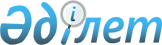 2023-2025 жылдарға арналған облыстық бюджет туралы
					
			Мерзімі біткен
			
			
		
					Қызылорда облыстық мәслихатының 2022 жылғы 13 желтоқсандағы № 153 шешімі. Мерзімі біткендіктен қолданыс тоқтатылды
      "Қазақстан Республикасының Бюджет кодексі" Қазақстан Республикасы Кодексінің 75-бабының 2-тармағына, "Қазақстан Республикасындағы жергілікті мемлекеттік басқару және өзін-өзі басқару туралы" Қазақстан Республикасы Заңының 6-бабының 1-тармағының 1) тармақшасына сәйкес Қызылорда облыстық мәслихаты ШЕШТІ:
      1. 2023-2025 жылдарға арналған облыстық бюджет тиісінше 1, 2 және 3-қосымшаларға сәйкес, оның ішінде 2023 жылға мынадай көлемдерде бекітілсін:
      1) кірістер – 548 571 948,8 мың теңге, оның ішінде:
      салықтық түсімдер – 42 306 883,9 мың теңге;
      салықтық емес түсімдер – 9 024 092,7 мың теңге;
      негізгі капиталды сатудан түсетін түсімдер – 74 975,0 мың теңге;
      трансферттер түсімі – 497 165 997,2 мың теңге;
      2) шығындар – 543 042 569,7 мың теңге;
      3) таза бюджеттік кредиттеу – 7 802 224,2 мың теңге;
      бюджеттік кредиттер – 19 025 336,0 мың теңге;
      бюджеттік кредиттерді өтеу – 11 223 111,8 мың теңге;
      4) қаржы активтерімен операциялар бойынша сальдо – 6 291 830,0 мың теңге;
      қаржы активтерін сатып алу – 6 291 830,0 мың теңге;
      мемлекеттің қаржы активтерін сатудан түсетін түсімдер – 0;
      5) бюджет тапшылығы (профициті) – -8 564 675,1 мың теңге;
      6) бюджет тапшылығын қаржыландыру (профицитін пайдалану) – 8 564 675,1 мың теңге.
      Ескерту. 1-тармақ жаңа редакцияда - Қызылорда облыстық мәслихатының 13.12.2023 № 62 шешімімен (01.01.2023 бастап қолданысқа енгізіледі).


      2. 2023 жылға арналған аудандар мен Қызылорда қаласының бюджеттерінен облыстық бюджетке кірістерді бөлу нормативтері төмендегідей болып белгіленсін:
      1) 101.201 "Төлем көзінен салық салынатын табыстардан ұсталатын жеке табыс салығы" және 101.205 "Төлем көзінен салық салынбайтын шетелдік азаматтар табыстарынан ұсталатын жеке табыс салығы" кодтары бойынша бюджеттерінен:
      Арал ауданынан – 50%;
      Қазалы ауданынан – 50%;
      Қармақшы ауданынан – 50%;
      Жалағаш ауданынан – 50%;
      Сырдария ауданынан – 50%;
      Шиелі ауданынан – 50%;
      Жаңақорған ауданынан – 50%;
      Қызылорда қаласынан – 90%;
      2) 101.202 "Төлем көзінен салық салынбайтын табыстардан ұсталатын жеке табыс салығы" коды бойынша аудандар бюджеттерінен – 0%, Қызылорда қаласы бюджетінен – 90%; 
      3) 101.111 "Ірі кәсіпкерлік субъектілеріненжәне мұнай секторы ұйымдарынан түсетін түсімдерді қоспағанда, заңды тұлғалардан алынатын корпоративтік табыс салығы" коды бойынша аудандар мен Қызылорда қаласы бюджеттерінен – 0%; 
      4) 103.101 "Әлеуметтік салық" коды бойынша бюджеттерінен:
      Арал ауданынан – 50%;
      Қазалы ауданынан – 50%;
      Қармақшы ауданынан – 50%;
      Жалағаш ауданынан – 50%;
      Сырдария ауданынан – 50%;
      Шиелі ауданынан – 50%;
      Жаңақорған ауданынан – 50%;
      Қызылорда қаласынан – 90%.
      3. 2023 жылға арналған облыстық бюджетте, облыстық бюджеттен аудандар бюджеттеріне берілетін субвенциялар көлемі 37 686 596 мың теңге сомасында көзделсін, оның ішінде:
      4. Аудандар және Қызылорда қаласы бюджеттеріне облыстық бюджет қаражаттары есебінен 2023 жылға арналған ағымдағы нысаналы трансферттердің бөлінуі Қызылорда облысы әкімдігінің қаулысы негізінде төмендегілер үшін айқындалады: 
      1) өңірге қажет мамандықтар бойынша әлеуметтік тұрғыдан халықтың осал тобы қатарынан білім алушы студенттерге әлеуметтік көмек көрсетуге;
      2) санаторлы-курорттық емделу қызметін алатын мүгедектігі бар адамдарға ілесіп жүрушілердің шығындарын өтеу үшін әлеуметтік көмекке;
      3) бір терезе қағидасы бойынша халыққа мемлекеттік қызметті орталықтандырып көрсетуді ұйымдастыру;
      4) сумен жабдықтау нысандарын сатып алу;
      5) ағымдағы жөндеу және абаттандыру;
      6) "Облыс тұрғындары арасында діни ағартушылық жұмыстарын жүргізу" әлеуметтік жобасын іске асыру;
      7) "Ауыл-Ел бесігі" жобасы шеңберінде ауылдық елді мекендердегі әлеуметтік және инженерлік инфрақұрылым бойынша іс-шараларды іске асыру;
      8) елді мекендерді ауыз сумен қамтамасыз ету;
      9) тұрғын үйлерді сатып алу;
      10) жолаушылар маршрутын субсидиялау;
      11) автомобиль жолдарын күрделі және орташа жөндеу;
      12) Қызылорда қаласында С.Майқанова атындағы мәденит үйі жанынан мәдени-көпшілік жұмыстарды ұйымдастыру бөлімін ашу;
      13) жастар театрын құру;
      14) жер асты және жер үсті инженерлік желілерін түгендеу;
      15) даму сызбалары;
      16) мемлекеттік атаулы әлеуметтік көмек төлеу;
      17) мүгедектігі бар адамдардың құқықтарын қамтамасыз ету және өмір сүру сапасын жақсарту;
      18) Жалағаш ауданы бюджетінің жылдық кіріс түсімдері болжамының орындалмауына байланысты жоғалтуларын өтеу.
      Ескерту. 4-тармаққа өзгерістер енгізілді - Қызылорда облыстық мәслихатының 24.04.2023 № 8; 27.10.2023 № 51; 13.12.2023 № 62 (01.01.2023 бастап қолданысқа енгізіледі) шешімдерімен.


      5. Аудандар және Қызылорда қаласы бюджеттеріне облыстық бюджет есебінен 2023 жылға арналған нысаналы даму трансферттердің бөлінуі Қызылорда облысы әкімдігінің қаулысы негізінде төмендегілер үшін айқындалады: 
      1) газжабдықтау жүйесін дамыту;
      2) коммуналдық-шаруашылықты дамыту;
      3) сумен жабдықтау және су бұру жүйелерін дамыту;
      4) коммуналдық тұрғын-үй қорының тұрғын үйлерін салу және (немесе) реконструкциялау;
      5) инженерлік-коммуникациялық инфрақұрылымды дамыту және (немесе) жайластыру;
      6) көлік инфрақұрылымын дамыту;
      7) қоршаған ортаны қорғау нысандарын дамыту.
      Ескерту. 5-тармаққа өзгеріс енгізілді - Қызылорда облыстық мәслихатының 24.04.2023 № 8 шешімімен (01.01.2023 бастап қолданысқа енгізіледі).


      5-1. Аудандар және Қызылорда қаласы бюджеттеріне республикалық бюджет қаражаты есебінен 2023 жылға арналған нысаналы ағымдағы трансферттердің бөлінуі Қызылорда облысы әкімдігінің қаулысы негізінде төмендегілер үшін айқындалады: 
      1) мүгедектігі бар адамдардың құқықтарын қамтамасыз етуге және өмір сүру сапасын жақсарту;
      2) халықтың әлеуметтік жағынан осал топтарына коммуналдық тұрғын үй қорынан тұрғын үй сатып алу.
      Ескерту. Шешім 5-1-тармақпен толықтырылды - Қызылорда облыстық мәслихатының 24.04.2023 № 8 шешімімен (01.01.2023 бастап қолданысқа енгізіледі).


      6. Аудандар және Қызылорда қаласы бюджеттеріне республикалық бюджет қаражаты есебінен 2023 жылға арналған нысаналы даму трансферттердің бөлінуі Қызылорда облысы әкімдігінің қаулысы негізінде төмендегілер үшін айқындалады: 
      1) газ жабдықтау жүйесін дамыту;
      2) сумен жабдықтау және су бұру жүйелерін дамыту;
      3) ауылдық елді мекендердегі сумен жабдықтау және су бұру жүйелерін дамыту;
      4) коммуналдық тұрғын-үй қорының тұрғын үйлерін салу және (немесе) реконструкциялау;
      5) инженерлік-коммуникациялық инфрақұрылымды дамыту және (немесе) жайластыру;
      6) шағын және моноқалалардағы бюджеттік инвестициялық жобаларды іске асыру;
      7) көлік инфрақұрылымын дамыту;
      8) "Ауыл-Ел бесігі" жобасы шеңберінде ауылдық елді мекендердегі әлеуметтік және инженерлік инфрақұрылымдарды дамыту.
      7. Аудандар және Қызылорда қаласы бюджеттеріне республикалық бюджет қаражаты есебінен 2023 жылға арналған несиелердің бөлінуі Қызылорда облысы әкімдігінің қаулысы негізінде төмендегілер үшін айқындалады: 
      1) кондоминиум объектілерінің ортақ мүлкіне күрделі жөндеу жүргізу;
      2) мамандарды әлеуметтік қолдау шараларын іске асыру.
      8. Облыстың жергілікті атқарушы органының 2023 жылға арналған резерві 1 028 763,0 мың теңге сомасында бекітілсін.
      8-1. Мемлекеттік бағдарламаларды іске асыру шеңберінде тұрғын үй құрылысын қаржыландыруға ішкі нарықта айналысқа жіберу үшін 2023 жылға бағалы қағаздар шығару түрінде облыстың жергілікті атқарушы органымен қарыз алуы мақұлдансын.
      Ескерту. Шешім 8-1-тармақпен толықтырылды - Қызылорда облыстық мәслихатының 24.04.2023 № 8 шешімімен (01.01.2023 бастап қолданысқа енгізіледі).


      8-2. Аудандар мен Қызылорда қаласы бюджеттерінен заңнаманың өзгеруіне байланысты трансферттердің түсімдері 9 342 589,2 мың теңге сомасында көзделсін.
      Ескерту. Шешім 8-2-тармақпен толықтырылды - Қызылорда облыстық мәслихатының 24.04.2023 № 8; жаңа редакцияда - Қызылорда облыстық мәслихатының 11.08.2023 № 37; 27.10.2023 № 51 (01.01.2023 бастап қолданысқа енгізіледі) шешімдерімен.


      9. 2023 жылға арналған жергiлiктi бюджеттердi атқару процесiнде секвестрлеуге жатпайтын жергілікті бюджеттiк бағдарламаларының тізбесі 4-қосымшаға сәйкес бекітілсін.
      10. Осы шешім 2023 жылғы 1 қаңтардан бастап қолданысқа енгізіледі. 2023 жылға арналған облыстық бюджет
      Ескерту. 1-қосымша жаңа редакцияда - Қызылорда облыстық мәслихатының 13.12.2023 № 62 шешімімен (01.01.2023 бастап қолданысқа енгізіледі). 2024 жылға арналған облыстық бюджет 2025 жылға арналған облыстық бюджет 2023жылға арналған жергілікті бюджеттерді атқару процесінде секвестрлеуге жатпайтын жергілікті бюджеттік бағдарламалардың тізбесі
					© 2012. Қазақстан Республикасы Әділет министрлігінің «Қазақстан Республикасының Заңнама және құқықтық ақпарат институты» ШЖҚ РМК
				
Арал ауданы
3 719 324 мың теңге;
Қазалы ауданы
5 405 948 мың теңге;
Қармақшы ауданы
5 576 679 мың теңге;
Жалағаш ауданы
3 777 192 мың теңге;
Сырдария ауданы
1 613 995 мың теңге;
Шиелі ауданы
3 801 715 мың теңге;
Жаңақорған ауданы
4 568 272 мың теңге;
Қызылорда қаласы
9 223 471 мың теңге.
      Қызылорда облыстық мәслихатының хатшысы 

Н. Байқадамов
Қызылорда облыстық мәслихатының
2022 жылғы "13" желтоқсандағы
№ 153 шешіміне 1-қосымша
Санаты 
Санаты 
Санаты 
Санаты 
Сомасы, 
мың теңге
Сыныбы 
Сыныбы 
Сыныбы 
Сомасы, 
мың теңге
Iшкi сыныбы 
Iшкi сыныбы 
Сомасы, 
мың теңге
Атауы 
Сомасы, 
мың теңге
1. Кірістер
548 571 948,8
1
Салықтық түсімдер
42 306 883,9
01
Табыс салығы
23 450 765,9
2
Жеке табыс салығы
23 450 765,9
03
Әлеуметтiк салық
17 481 828,0
1
Әлеуметтік салық
17 481 828,0
05
Тауарларға, жұмыстарға және қызметтерге салынатын ішкі салықтар
1 374 290,0
3
Табиғи және басқа да ресурстарды пайдаланғаны үшiн түсетiн түсiмдер
1 134 290,4
4
Кәсiпкерлiк және кәсiби қызметтi жүргiзгенi үшiн алынатын алымдар
239 999,6
2
Салықтық емес түсiмдер
9 024 092,7
01
Мемлекеттік меншіктен түсетін кірістер
1 514 569,1
1
Мемлекеттік кәсіпорындардың таза кірісі бөлігінің түсімдері
95 457,1
5
Мемлекет меншігіндегі мүлікті жалға беруден түсетін кірістер
122 000,0
7
Мемлекеттік бюджеттен берілген кредиттер бойынша сыйақылар
1 297 112,0
03
Мемлекеттік бюджеттен қаржыландырылатын мемлекеттік мекемелер ұйымдастыратын мемлекеттік сатып алуды өткізуден түсетін ақша түсімдері
2 400,0
1
Мемлекеттік бюджеттен қаржыландырылатын мемлекеттік мекемелер ұйымдастыратын мемлекеттік сатып алуды өткізуден түсетін ақша түсімдері
2 400,0
04
Мемлекеттік бюджеттен қаржыландырылатын, сондай-ақ Қазақстан Республикасы Ұлттық Банкінің бюджетінен (шығыстар сметасынан) қамтылатын және қаржыландырылатын мемлекеттік мекемелер салатын айыппұлдар, өсімпұлдар, санкциялар, өндіріп алулар 
2 836 431,4
1
Мұнай секторы ұйымдарынан, Жәбірленушілерге өтемақы қорынан және Білім беру инфрақұрылымын қолдау қорынан түсетін түсімдерді қоспағанда, мемлекеттік бюджеттен қаржыландырылатын, сондай-ақ Қазақстан Республикасы Ұлттық Банкінің бюджетінен (шығыстар сметасынан) ұсталатын және қаржыландырылатын мемлекеттік мекемелер салатын айыппұлдар, өсімпұлдар, санкциялар, өндіріп алулар
2 836 431,4
06
Басқа да салықтық емес түсiмдер
4 670 692,2
1
Басқа да салықтық емес түсiмдер
4 670 692,2
3
Негізгі капиталды сатудан түсетін түсімдер
74 975,0
01
Мемлекеттік мекемелерге бекітілген мемлекеттік мүлікті сату
74 975,0
1
Мемлекеттік мекемелерге бекітілген мемлекеттік мүлікті сату
74 975,0
4
Трансферттердің түсімдері
497 165 997,2
01
Төмен тұрған мемлекеттiк басқару органдарынан трансферттер
9 889 611,2
2
Аудандық (қалалық) бюджеттерден трансферттер
9 889 611,2
02
Мемлекеттiк басқарудың жоғары тұрған органдарынан түсетiн трансферттер
487 276 386,0
1
Республикалық бюджеттен түсетiн трансферттер
487 276 386,0
Функционалдық топ
Функционалдық топ
Функционалдық топ
Функционалдық топ
Бюджеттік бағдарламалардың әкімшісі
Бюджеттік бағдарламалардың әкімшісі
Бюджеттік бағдарламалардың әкімшісі
Бағдарлама
Бағдарлама
Атауы
2. Шығындар 
543 042 569,7
01
Жалпы сипаттағы мемлекеттiк қызметтер 
7 914 926,9
110
Облыс мәслихатының аппараты
172 784,0
001
Облыс мәслихатының қызметін қамтамасыз ету жөніндегі қызметтер
171 273,0
003
Мемлекеттік органның күрделі шығындары
1 511,0
120
Облыс әкімінің аппараты
4 067 739,7
001
Облыс әкімінің қызметін қамтамасыз ету жөніндегі қызметтер
3 058 517,6
007
Ведомстволық бағыныстағы мемлекеттік мекемелер мен ұйымдардың күрделі шығыстары
595 577,1
009
Әкімдерді сайлауды қамтамасыз ету және өткізу
413 645,0
265
Облыстың кәсіпкерлік және өнеркәсіп басқармасы
369 260,1
001
Жергілікті деңгейде кәсіпкерлікті және өнеркәсіпті дамыту саласындағы мемлекеттік саясатты іске асыру жөніндегі қызметтер
369 260,1
269
Облыстың дін істері басқармасы
326 428,8
001
Жергілікті деңгейде дін істер саласындағы мемлекеттік саясатты іске асыру жөніндегі қызметтер
57 668,0
003
Мемлекеттік органның күрделі шығыстары
4 140,2
004
Ведомстволық бағыныстағы мемлекеттік мекемелер мен ұйымдардың күрделі шығыстары
17 502,0
005
Өңірде діни ахуалды зерделеу және талдау
121 118,3
113
Төменгі тұрған бюджеттерге берілетін нысаналы ағымдағы трансферттер
126 000,3
282
Облыстың тексеру комиссиясы
367 000,0
001
Облыстың тексеру комиссиясының қызметін қамтамасыз ету жөніндегі қызметтер 
357 458,0
003
Мемлекеттік органның күрделі шығыстары
9 542,0
288
Облыстың құрылыс, сәулет және қала құрылысы басқармасы
1 359 641,3
061
Мемлекеттік органдардың объектілерін дамыту
1 359 641,3
299
Облыстың экономика және қаржы басқармасы
761 437,3
001
Экономикалық саясатты, мемлекеттік жоспарлау жүйесін қалыптастыру және дамыту, жергілікті бюджетті атқару және коммуналдық меншікті басқару саласындағы мемлекеттік саясатты іске асыру жөніндегі қызметтер
606 575,3
021
Жекешелендіру, коммуналдық меншікті басқару, жекешелендіруден кейінгі қызмет және осыған байланысты дауларды реттеу
1 041,0
061
Бюджеттік инвестициялар және мемлекеттік-жекешелік әріптестік, оның ішінде концессия мәселелері жөніндегі құжаттаманы сараптау және бағалау
1 300,0
113
Төменгі тұрған бюджеттерге берілетін нысаналы ағымдағы трансферттер
152 521,0
718
Облыстың мемлекеттік сатып алу басқармасы
271 344,1
001
Жергілікті деңгейде мемлекеттік сатып алуды басқару саласындағы мемлекеттік саясатты іске асыру жөніндегі қызметтер 
266 221,1
003
Мемлекеттік органның күрделі шығыстары
5 123,0
752
Облыстың қоғамдық даму басқармасы
219 291,6
075
Облыс Қазақстан халқы Ассамблеясының қызметін қамтамасыз ету
219 291,6
02
Қорғаныс
1 690 292,6
120
Облыс әкімінің аппараты
1 057 343,6
010
Жалпыға бірдей әскери міндетті атқару шеңберіндегі іс-шаралар
9 848,6
011
Аумақтық қорғанысты дайындау және облыстық ауқымдағы аумақтық қорғанысы
32 734,5
012
Облыстық ауқымдағы жұмылдыру дайындығы және жұмылдыру
261 816,0
014
Облыстық ауқымдағы төтенше жағдайлардың алдын алу және жою
752 944,5
287
Облыстық бюджеттен қаржыландырылатын табиғи және техногендік сипаттағы төтенше жағдайлар, азаматтық қорғаныс саласындағы уәкілетті органдардың аумақтық органы
632 949,0
002
Аумақтық органның және ведомстволық бағынысты мемлекеттік мекемелерінің күрделі шығыстары
251 633,0
004
Облыс ауқымдағы төтенше жағдайлардың алдын алу және оларды жою
381 316,0
03
Қоғамдық тәртіп, қауіпсіздік, құқықтық, сот, қылмыстық-атқару қызметі
12 892 340,0
252
Облыстық бюджеттен қаржыландырылатын атқарушы ішкі істер органы
12 822 340,0
001
Облыс аумағында қоғамдық тәртіпті және қауіпсіздікті сақтауды қамтамасыз ету саласындағы мемлекеттік саясатты іске асыру жөніндегі қызметтер 
9 552 703,4
006
Мемлекеттік органның күрделі шығыстары
3 269 636,6
288
Облыстың құрылыс, сәулет және қала құрылысы басқармасы
70 000,0
053
Қоғамдық тәртіп және қауіпсіздік объектілерін салу
70 000,0
04
Бiлiм беру
273 793 358,6
120
Облыс әкімінің аппараты
20 547,3
019
Сайлау процесіне қатысушыларды оқыту
20 547,3
253
Облыстың денсаулық сақтау басқармасы
1 110 239,4
003
Кадрлардың біліктілігін арттыру және оларды қайта даярлау
86 541,0
043
Техникалық және кәсіптік, орта білімнен кейінгі білім беру ұйымдарында мамандар даярлау
890 591,0
057
Жоғары, жоғары оқу орнынан кейінгі білімі бар мамандар даярлау және білім алушыларға әлеуметтік қолдау көрсету
133 107,4
261
Облыстың білім басқармасы
240 330 420,2
001
Жергілікті деңгейде білім беру саласындағы мемлекеттік саясатты іске асыру жөніндегі қызметтер
808 131,6
003
Арнайы білім беретін оқу бағдарламалары бойынша жалпы білім беру
2 006 218,4
004
Мемлекеттік білім беру ұйымдарында білім беру жүйесін ақпараттандыру
511 625,7
005
Мемлекеттік білім беру ұйымдар үшін оқулықтар мен оқу-әдiстемелiк кешендерді сатып алу және жеткізу
1 755 097,5
006
Мамандандырылған білім беру ұйымдарында дарынды балаларға жалпы білім беру
2 729 206,8
007
Облыстық, аудандық (қалалық) ауқымдардағы мектеп олимпиадаларын, мектептен тыс іс-шараларды және конкурстар өткізу
156 585,7
011
Балалар мен жасөспірімдердің психикалық денсаулығын зерттеу және халыққа психологиялық-медициналық-педагогикалық консультациялық көмек көрсету
663 279,8
012
Дамуында проблемалары бар балалар мен жасөспірімдердің оңалту және әлеуметтік бейімдеу
701 634,6
013
Мемлекеттік органның күрделі шығыстары
23 493,0
019
Облыстық мемлекеттік білім беру мекемелеріне жұмыстағы жоғары көрсеткіштері үшін гранттар беру
34 000,0
025
Орта білімнен кейінгі білім беру ұйымдарында мамандар даярлау
14 236 562,8
029
Білім беру жүйесін әдістемелік және қаржылық сүйемелдеу
579 118,0
052
Нәтижелі жұмыспен қамтуды және жаппай кәсіпкерлікті дамытудың 2017 – 2021 жылдарға арналған "Еңбек" мемлекеттік бағдарламасы шеңберінде кадрлардың біліктілігін арттыру, даярлау және қайта даярлау"
1 123 342,0
055
Балалар мен жасөспірімдерге қосымша білім беру 
4 290 997,2
057
Жоғары, жоғары оқу орнынан кейінгі білімі бар мамандар даярлау және білім алушыларға әлеуметтік қолдау көрсету
77 816,7
067
Ведомстволық бағыныстағы мемлекеттік мекемелер мен ұйымдардың күрделі шығыстары
2 149 671,7
080
Нұрсұлтан Назарбаев Қорының "EL UMITI" талантарын анықтау және қолдау бастамасын іске асыру
7 000,0
082
Мемлекеттік бастауыш, негізгі және жалпы орта білім беру ұйымдарында жалпы білім беру
117 880 390,1
083
Ауылдық жерлерде оқушыларды жақын жердегі мектепке дейін тегін алып баруды және одан алып қайтуды ұйымдастыру
412 493,3
085
Байқоңыр қаласындағы қазақ тілінде білім беру ұйымдарының қызметін қамтамасыз ету
3 908 755,0
086
Жетім баланы (жетім балаларды) және ата-анасының қамқорлығынсыз қалған баланы (балаларды) асырап алғаны үшін 
1 812,0
087
Жетім баланы (жетім балаларды) және ата-аналарының қамқорынсыз қалған баланы (балаларды) күтіп-ұстауға 
268 648,5
200
Мектепке дейінгі тәрбие мен оқыту ұйымдарының қызметін қамтамасыз ету және оларда медициналық қызмет көрсетуді ұйымдастыру
5 260 603,1
202
Мектепке дейінгі ұйымдарда мемлекеттік білім беру тапсырысын іске асыруға
38 674 698,7
203
Мемлекеттік орта білім беру ұйымдарында жан басына шаққандағы қаржыландыруды іске асыруға
42 069 238,0
760
Облыстың мәдениет және спорт басқармасы
9 658 318,3
006
Балалар мен жасөспірімдерге спорт бойынша қосымша білім беру
8 864 454,2
007
Мамандандырылған бiлiм беру ұйымдарында спорттағы дарынды балаларға жалпы бiлiм беру
793 864,1
288
Облыстың құрылыс, сәулет және қала құрылысы басқармасы
22 673 833,4
011
Мектепке дейiнгi тәрбие және оқыту объектілерін салу және реконструкциялау
2 196,4
012
Бастауыш, негізгі орта және жалпы орта білім беру объектілерін салу және реконструкциялау
2 350 942,7
069
Қосымша білім беру объектілерін салу және реконструкциялау
625 878,7
099
Техникалық және кәсіптік, орта білімнен кейінгі білім беру объектілерін салу және реконструкциялау
1,0
205
"Жайлы мектеп" пилоттық ұлттық жобасы шеңберінде бастауыш, негізгі орта және жалпы орта білім беру объектілерін салу
19 694 814,6
05
Денсаулық сақтау
20 861 899,7
253
Облыстың денсаулық сақтау басқармасы
11 648 232,4
001
Жергілікті деңгейде денсаулық сақтау саласындағы мемлекеттік саясатты іске асыру жөніндегі қызметтер
312 672,9
006
Ана мен баланы қорғау жөніндегі көрсетілетін қызметтер
304 290,0
007
Салауатты өмір салтын насихаттау
68 620,0
008
Қазақстан Республикасында ЖИТС профилактикасы және оған қарсы күрес жөніндегі іс-шараларды іске асыру
215 066,0
016
Азаматтарды елді мекеннен тыс жерлерде емделу үшін тегін және жеңілдетілген жол жүрумен қамтамасыз ету
61 564,0
018
Денсаулық сақтау саласындағы ақпараттық талдамалық қызметтер
50 459,0
023
Медициналық және фармацевтикалық қызметкерлерді әлеуметтік қолдау
34 500,0
027
Халыққа иммундық профилактика жүргізу үшін вакциналарды және басқа медициналық иммундық биологиялық препараттарды орталықтандырылған сатып алу және сақтау
2 076 068,0
029
Облыстық арнайы медициналық жабдықтау базалары
56 321,8
030
Мемлекеттік денсаулық сақтау органдарының күрделі шығыстары
1 750,0
033
Медициналық денсаулық сақтау ұйымдарының күрделі шығыстары
6 837 976,1
039
Денсаулық сақтау субъектілерінің медициналық көмегін қамтитын қосымша медициналық көмектің көлемін көрсету, Call-орталықтардың қызметтер көрсетуі және өзге де шығыстар
421 761,7
041
Облыстардың жергілікті өкілдік органдарының шешімі бойынша тегін медициналық көмектің кепілдік берілген көлемімен қосымша қамтамасыз ету
489 285,7
050
Қаржы лизингі шарттарында сатып алынған санитариялық көлік және сервистік қызметті көрсетуді талап ететін медициналық бұйымдар бойынша лизинг төлемдерін өтеу
717 897,2
288
Облыстың құрылыс, сәулет және қала құрылысы басқармасы
9 213 667,3
038
Деңсаулық сақтау объектілерін салу және реконструкциялау
9 213 667,3
06
Әлеуметтiк көмек және әлеуметтiк қамсыздандыру
17 472 206,9
256
Облыстың жұмыспен қамтуды үйлестіру және әлеуметтік бағдарламалар басқармасы
16 789 784,1
001
Жергілікті деңгейде жұмыспен қамтуды қамтамасыз ету және халық үшін әлеуметтік бағдарламаларды іске асыру саласында мемлекеттік саясатты іске асыру жөніндегі қызметтер
244 663,9
002
Жалпы үлгідегі медициналық-әлеуметтік мекемелерде (ұйымдарда), арнаулы әлеуметтік қызметтер көрсету орталықтарында, әлеуметтік қызмет көрсету орталықтарында қарттар мен мүгедектігі бар адамдарға арнаулы әлеуметтік қызметтер көрсету
642 390,1
003
Мүгедектігі бар адамдарға әлеуметтік қолдау
1 657 513,2
007
Мемлекеттік органның күрделі шығыстары
6 482,7
013
Психоневрологиялық медициналық-әлеуметтік мекемелерде (ұйымдарда), арнаулы әлеуметтік қызметтер көрсету орталықтарында, әлеуметтік қызмет көрсету орталықтарында психоневрологиялық аурулармен ауыратын мүгедектігі бар адамдар үшін арнаулы әлеуметтік қызметтер көрсету
2 064 198,4
014
Оңалту орталықтарында қарттарға, мүгедектігі бар адамдарға, оның ішінде мүгедектігі бар балаларға арнаулы әлеуметтік қызметтер көрсету 
844 690,9
015
Балалар психоневрологиялық медициналық-әлеуметтік мекемелерінде (ұйымдарда), арнаулы әлеуметтік қызметтер көрсету орталықтарында, әлеуметтік қызмет көрсету орталықтарында психоневрологиялық патологиялары бар мүгедтігі бар балалар үшін арнаулы әлеуметтік қызметтер көрсету
901 847,1
018
Үкіметтік емес ұйымдарда мемлекеттік әлеуметтік тапсырысты орналастыру
131 962,1
046
Қазақстан Республикасында мүгедектігі бар адамдардың құқықтарын қамтамасыз ету және өмір сүру сапасын жақсарту 
8 273,6
053
Кохлеарлық импланттарға дәлдеп сөйлеу процессорларын ауыстыру және келтіру бойынша қызмет көрсету
102 260,0
064
Еңбек мобильділігі орталықтары мен мансап орталықтарының жұмыспен қамту мәселелері жөніндегі азаматтарды әлеуметтік қолдау бойынша қызметін қамтамасыз ету
487 420,1
066
Сенім білдірілген агентке жастардың кәсіпкерлік бастамасына жәрдемдесу үшін бюджеттік кредиттер беру жөніндегі қызметтеріне ақы төлеу
19 600,0
067
Ведомстволық бағыныстағы мемлекеттік мекемелер мен ұйымдардың күрделі шығыстары
148 030,7
068
Жұмыспен қамту бағдарламасы
7 869 728,2
113
Төменгі тұрған бюджеттерге берілетін нысаналы ағымдағы трансферттер
1 660 723,1
261
Облыстың білім басқармасы
630 171,0
015
Жетiм балаларды, ата-анасының қамқорлығынсыз қалған балаларды әлеуметтік қамсыздандыру
326 360,0
037
Әлеуметтік сауықтандыру
124 655,0
084
Жергілікті өкілді органдардың шешімі бойынша білім беру ұйымдарының күндізгі оқу нысанында оқитындармен тәрбиеленушілерді қоғамдық көлікте (таксиден басқа) жеңілдікпен жол жүру түрінде әлеуметтік қолдау
99 646,0
092
Патронат тәрбиешілерге берілген баланы (балаларды) асырап бағу 
79 510,0
752
Облыстың қоғамдық даму басқармасы
52 251,8
050
Қазақстан Республикасында мүгедектігі бар адамдардың құқытарын қамтамасыз етуге және өмір сүру сапасын жақсарту 
52 251,8
07
Тұрғын үй-коммуналдық шаруашылық
40 890 860,2
279
Облыстың энергетика және тұрғын үй-коммуналдық шаруашылық басқармасы
40 890 860,2
001
Жергілікті деңгейде энергетика және тұрғын үй-коммуналдық шаруашылық саласындағы мемлекеттік саясатты іске асыру жөніндегі қызметтер
358 424,0
005
Мемлекеттік органның күрделі шығыстары
1 630,7
032
Ауыз сумен жабдықтаудың баламасыз көздерi болып табылатын сумен жабдықтаудың аса маңызды топтық және жергілікті жүйелерiнен ауыз су беру жөніндегі қызметтердің құнын субсидиялау 
3 930 922,0
038
Коммуналдық шаруашылығын дамыту
7 435 700,1
054
Жеке тұрғын үй қорынан алынған тұрғынжай үшін азаматтардың жекелеген санаттарына төлемдер
40 160,6
113
Төменгі тұрған бюджеттерге берілетін нысаналы ағымдағы трансферттер
3 034 313,6
114
Төменгі тұрған бюджеттерге берілетін нысаналы даму трансферттері 
26 089 709,2
08
Мәдениет, спорт, туризм және ақпараттық кеңістiк
20 898 832,5
752
Облыстың қоғамдық даму басқармасы
1 991 536,0
001
Жергілікті деңгейде қоғамдық даму саласында мемлекеттік саясатты іске асыру жөніндегі қызметтер
368 999,6
006
Жастар саясаты саласында іс-шараларды іске асыру
332 761,8
009
Мемлекеттік ақпараттық саясат жүргізу жөніндегі қызметтер
1 166 514,6
010
Мемлекеттік тілді және Қазақстан халқының басқа да тілдерін дамыту
104 313,0
032
Ведомстволық бағыныстағы мемлекеттік мекемелер мен ұйымдардың күрделі шығыстары
18 947,0
760
Облыстың мәдениет және спорт басқармасы
11 688 507,3
001
Жергiлiктi деңгейде мәдениет, мұрағат ісін, дене шынықтыру және спорт саласындағы мемлекеттік саясатты іске асыру жөніндегі қызметтер
254 558,3
005
Мәдени-демалыс жұмысын қолдау
3 295 001,5
008
Театр және музыка өнерін қолдау
1 490 981,3
009
Облыстық кiтапханалардың жұмыс iстеуiн қамтамасыз ету
375 535,9
010
Архив қорының сақталуын қамтамасыз ету
466 588,0
011
Тарихи-мәдени мұраны сақтауды және оған қолжетімділікті қамтамасыз ету
841 463,6
012
Облыстық деңгейде спорт жарыстарын өткізу
144 797,0
013
Әр түрлі спорт түрлері бойынша облыстың құрама командаларының мүшелерін дайындау және республикалық және халықаралық спорт жарыстарына қатысуы
2 900 131,5
032
Ведомстволық бағыныстағы мемлекеттік мекемелер мен ұйымдардың күрделі шығыстары
1 443 613,4
113
Төменгі тұрған бюджеттерге берілетін нысаналы ағымдағы трансферттер
475 836,8
288
Облыстың құрылыс, сәулет және қала құрылысы басқармасы
7 184 150,3
024
Cпорт объектілерін дамыту
3 978 096,7
027
Мәдениет объектілерін дамыту
3 206 053,6
265
Облыстың кәсіпкерлік және өнеркәсіп басқармасы
34 638,9
021
Туристік қызметті реттеу
24 726,2
074
Кәсіпкерлік субъектілерінің санитариялық-гигиеналық тораптарды күтіп-ұстауға арналған шығындарының бір бөлігін субсидиялау
9 912,7
09
Отын-энергетика кешенi және жер қойнауын пайдалану
735 062,7
279
Облыстың энергетика және тұрғын үй-коммуналдық шаруашылық басқармасы
735 062,7
007
Жылу-энергетикалық жүйені дамыту
77 379,9
050
Жылыту маусымын іркіліссіз өткізу үшін энергия өндіруші ұйымдардың отын сатып алуға шығындарын субсидиялау
554 636,6
071
Газ тасымалдау жүйесін дамыту 
103 046,2
10
Ауыл, су, орман, балық шаруашылығы, ерекше қорғалатын табиғи аумақтар, қоршаған ортаны және жануарлар дүниесін қорғау, жер қатынастары
26 065 101,7
254
Облыстың табиғи ресурстар және табиғат пайдалануды реттеу басқармасы
7 063 562,8
001
Жергілікті деңгейде қоршаған ортаны қорғау саласындағы мемлекеттік саясатты іске асыру жөніндегі қызметтер
193 358,6
003
Коммуналдық меншіктегі су шаруашылығы құрылыстарының жұмыс істеуін қамтамасыз ету
123 842,7
005
Ормандарды сақтау, қорғау, молайту және орман өсiру
3 187 367,9
006
Жануарлар дүниесін қорғау 
58 637,4
008
Қоршаған ортаны қорғау бойынша іс-шаралар 
817 667,2
013
Мемлекеттік органның күрделі шығыстары
984,0
022
Қоршаған ортаны қорғау объектілерін дамыту
96 992,0
032
Ведомстволық бағыныстағы мемлекеттік мекемелер мен ұйымдардың күрделі шығыстары
1 876 264,7
034
Акваөсіру (балық өсіру шаруашылығы), сондай-ақ асыл тұқымды балық өсіру өнімінің өнімділігі мен сапасын арттыруды субсидиялау
9 114,0
113
Төменгі тұрған бюджеттерге берілетін нысаналы ағымдағы трансферттер 
251 610,0
114
Төменгі тұрған бюджеттерге берілетін нысаналы даму трансферттері 
447 724,3
741
Облыстың ауыл шаруашылығы және жер қатынастары басқармасы
15 372 750,3
001
Жергілікте деңгейде ауыл шаруашылығы және жер қатынастарын реттеу саласындағы мемлекеттік саясатты іске асыру жөніндегі қызметтер
403 896,0
002
Тұқым шаруашылығын дамытуды субсидиялау
131 842,4
005
Cаны зиян тигізудің экономикалық шегінен жоғары зиянды және аса қауіпті зиянды организмдерге, карантинді объектілерге қарсы өңдеулер жүргізуге арналған пестицидтердің, биоагенттердiң (энтомофагтардың) құнын субсидиялау
562 424,0
008
Басым дақылдардың өндірісін субсидиялау
30 863,0
014
Ауыл шаруашылығы таурларын өндірушілерге су жеткізу бойынша көрсетілетін қызметтердің құнын субсидиялау
662 176,0
018
Пестицидтерді (ұлы химикаттарды) залалсыздандыру
4 159,0
029
Ауыл шаруашылық дақылдарының зиянды организмдеріне қарсы күрес жөніндегі іс- шаралар
343 714,8
035
Азық-түлік тауарларының өңірлік тұрақтандыру қорларын қалыптастыру 
901 688,0
045
Тұқымдық және көшет отырғызылатын материалдың сорттық және себу сапаларын анықтау
7 238,0
046
Тракторларды, олардың тіркемелерін, өздігінен жүретін ауыл шаруашылығы, мелиоративтік және жол-құрылыс машиналары мен тетіктерін мемлекеттік есепке алуға және тіркеу
4 307,8
047
Тыңайтқыштар (органикалықтарды қоспағанда) құнын субсидиялау
3 521 074,2
050
Инвестициялар салынған жағдайда агроөнеркәсіптік кешен субъектісі көтерген шығыстардың бөліктерін өтеу
1 772 083,1
053
Мал шаруашылығы өнімдерінің өнімділігін және сапасын арттыруды, асыл тұқымды мал шаруашылығын дамытуды субсидиялау 
4 015 565,0
056
Ауыл шаруашылығы малын, техниканы және технологиялық жабдықты сатып алуға кредит беру, сондай-ақ лизинг кезінде сыйақы мөлшерлемесін субсидиялау
2 848 288,0
077
Ішкі нарыққа реттеушілік әсер ету үшін азық-түлік астығын өткізу кезінде агроөнеркәсіптік кешен саласындағы ұлттық компанияның шеккен шығыстарын өтеуді субсидиялау
163 431,0
719
Облыстың ветеринария басқармасы
3 628 788,6
001
Жергілікті деңгейде ветеринария саласындағы мемлекеттік саясатты іске асыру жөніндегі қызметтер 
174 443,0
009
Ауру жануарларды санитариялық союды ұйымдастыру
4 689,6
011
Жануарлардың саулығы мен адамның денсаулығына қауіп төндіретін, алып қоймай залалсыздандырылған (зарарсыздандырылған) және қайта өңделген жануарлардың, жануарлардан алынатын өнім мен шикізаттың құнын иелеріне өтеу
5 884,0
012
Жануарлардың энзоотиялық ауруларының профилактикасы мен диагностикасы бойынша ветеринариялық іс-шаралар жүргізу
84 330,0
013
Ауыл шаруашылығы жануарларын сәйкестендіру жөніндегі іс-шараларды өткізу
72 065,0
014
Эпизоотияға қарсы іс-шаралар жүргізу
2 813 945,4
028
Уақытша сақтау пунктына ветеринариялық препараттарды тасымалдау бойынша қызметтер 
2 999,0
030
Жануарлардың энзоотиялық ауруларының профилактикасы мен диагностикасына арналған ветеринариялық препараттарды, олардың профилактикасы мен диагностикасы жөніндегі қызметтерді орталықтандырып сатып алу, оларды сақтауды және аудандардың (облыстық маңызы бар қалалардың) жергілікті атқарушы органдарына тасымалдауды (жеткізуді) ұйымдастыру
226 188,2
040
Мемлекеттік ветеринариялық ұйымдарды материалдық-техникалық жабдықтау үшін, қызметкелердің жеке қорғану заттарын, аспаптарды, құралдарды, техниканы, жабдықтарды және инвентарды орталықтандырып сатып алу
236 846,4
067
Ведомстволық бағыныстағы мемлекеттік мекемелер мен ұйымдардың күрделі шығыстары
7 398,0
11
Өнеркәсіп, сәулет, қала құрылысы және құрылыс қызметі
29 584 963,7
288
Облыстың құрылыс, сәулет және қала құрылысы басқармасы
29 584 963,7
001
Жергілікті деңгейде құрылыс, сәулет және қала құрылысы саласындағы мемлекеттік саясатты іске асыру жөніндегі қызметтер
258 527,8
113
Төменгі тұрған бюджеттерге берілетін нысаналы ағымдағы трансферттер
15 696 976,5
114
Төменгі тұрған бюджеттерге берілетін нысаналы даму трансферттері 
13 629 459,4
12
Көлiк және коммуникация
42 123 459,0
268
Облыстың жолаушылар көлігі және автомобиль жолдары басқармасы
42 123 459,0
001
Жергілікті деңгейде көлік және коммуникация саласындағы мемлекеттік саясатты іске асыру жөніндегі қызметтер
131 078,3
002
Көлік инфрақұрылымын дамыту
3 519 578,1
003
Автомобиль жолдарының жұмыс істеуін қамтамасыз ету
431 393,0
005
Әлеуметтiк маңызы бар ауданаралық (қалааралық) қатынастар бойынша жолаушылар тасымалын субсидиялау
167 167,0
011
Мемлекеттік органның күрделі шығыстары
2 890,0
025
Облыстық автомобиль жолдарын және елді-мекендердің көшелерін күрделі және орташа жөндеу
2 617 652,4
113
Төменгі тұрған бюджеттерге берілетін нысаналы ағымдағы трансферттер
18 468 936,9
114
Төменгі тұрған бюджеттерге берілетін нысаналы даму трансферттері 
16 784 763,3
13
Басқалар
7 830 761,7
253
Облыстың денсаулық сақтау басқармасы
549 424,8
058
"Ауыл-Ел бесігі" жобасы шеңберінде ауылдық елді мекендердегі әлеуметтік және инженерлік инфрақұрылым бойынша іс-шараларды іске асыру
336 414,8
096
Мемлекеттік-жекешелік әріптестік жобалар бойынша мемлекеттік міндеттемелерді орындау
213 010,0
299
Облыстың экономика және қаржы басқармасы
653 489,5
012
Облыстық жергілікті атқарушы органының резервi
628 763,0
003
Жергілікті бюджеттік инвестициялық жобалардың техникалық-экономикалық негіздемелерін және мемлекеттік-жекешелік әріптестік жобалардың, оның ішінде концессиялық жобалардың конкурстық құжаттамаларын әзірлеу немесе түзету, сондай-ақ қажетті сараптамаларын жүргізу, мемлекеттік-жекешелік әріптестік жобаларды, оның ішінде концессиялық жобаларды консультациялық сүйемелдеу
24 726,5
261
Облыстың білім басқармасы
574 818,2
079
"Ауыл-Ел бесігі" жобасы шеңберінде ауылдық елді мекендердегі әлеуметтік және инженерлік инфрақұрылым бойынша іс-шараларды іске асыру
219 645,2
096
Мемлекеттік-жекешелік әріптестік жобалар бойынша мемлекеттік міндеттемелерді орындау
355 173,0
279
Облыстың энергетика және тұрғын үй-коммуналдық шаруашылық басқармасы
1 312 777,6
037
Өңірлерді дамытудың 2025 жылға дейінгі мемлекеттік бағдарламасы шеңберінде инженерлік инфрақұрылымды дамыту
137 010,6
060
"Ауыл-Ел бесігі" жобасы шеңберінде ауылдық елді мекендердегі әлеуметтік және инженерлік инфрақұрылымдарды дамыту
1 175 767,0
288
Облыстың құрылыс, сәулет және қала құрылысы басқармасы
511 297,8
093
"Ауыл - Ел бесігі" жобасы шеңберінде ауылдық елді мекендердегі әлеуметтік және инженерлік инфрақұрылымдарды дамыту
395 088,8
096
Мемлекеттік-жекешелік әріптестік жобалар бойынша мемлекеттік міндеттемелерді орындау
116 209,0
265
Облыстың кәсіпкерлік және өнеркәсіп басқармасы
2 922 067,8
004
2021-2025 жылдарға арналған кәсіпкерлікті дамыту жөніндегі ұлттық жоба шеңберінде жеке кәсіпкерлікті қолдау
48 669,0
014
2021-2025 жылдарға арналған кәсіпкерлікті дамыту жөніндегі ұлттық жоба және Басым жобаларға кредит беру тетігі шеңберінде кредиттер бойынша пайыздық мөлшерлемені субсидиялау
2 324 461,0
011
Кәсіпкерлік қызметті қолдау
14 251,8
015
2021-2025 жылдарға арналған кәсіпкерлікті дамыту жөніндегі ұлттық жоба және Басым жобаларға кредит беру тетігі шеңберінде шағын және орта бизнеске кредиттерді ішінара кепілдендіру
487 091,0
082
2021-2025 жылдарға арналған кәсіпкерлікті дамыту жөніндегі ұлттық жоба шеңберінде жаңа бизнес-идеяларды іске асыру үшін жас кәсіпкерлерге мемлекеттік гранттар беру
47 595,0
760
Облыстың мәдениет және спорт басқармасы
335 387,0
096
Мемлекеттік-жекешелік әріптестік жобалар бойынша мемлекеттік міндеттемелерді орындау
335 387,0
120
Облыс әкімінің аппараты 
703 090,3
008
"Ақпараттық технологиялар орталығы" мемлекеттік мекемесінің қызметін қамтамасыз ету
703 090,3
761
Облыстың бақылау жөніндегі басқармасы
268 408,7
001
Жергілікті деңгейде мемлекеттік сәулет-құрылыс бақылау және еңбек қатынастарын реттеу саласындағы мемлекеттік саясатты іске асыру жөніндегі қызметтер
268 408,7
14
Борышқа қызмет көрсету
2 111 380,1
299
Облыстың экономика және қаржы басқармасы
2 111 380,1
004
Жергілікті атқарушы органдардың борышына қызмет көрсету
2 030 191,0
016
Жергілікті атқарушы органдардың республикалық бюджеттен қарыздар бойынша сыйақылар мен өзге де төлемдерді төлеу бойынша борышына қызмет көрсету
81 189,1
15
Трансферттер
38 177 123,4
299
Облыстың экономика және қаржы басқармасы
38 177 123,4
007
Субвенциялар
37 686 596,0
011
Пайдаланылмаған (толық пайдаланылмаған) нысаналы трансферттерді қайтару
241 372,2
017
Нысаналы мақсатқа сай пайдаланылмаған нысаналы трансферттерді қайтару
11 220,6
053
Қазақстан Республикасының Ұлттық қорынан берілетін нысаналы трансферт есебінен республикалық бюджеттен бөлінген пайдаланылмаған (түгел пайдаланылмаған) нысаналы трансферттердің сомасын қайтару
237 934,6
3. Таза бюджеттік кредиттеу
7 802 224,2
Бюджеттік кредиттер
19 025 336,0
06
Әлеуметтiк көмек және әлеуметтiк қамсыздандыру
2 285 000,0
256
Облыстың жұмыспен қамтуды үйлестіру және әлеуметтік бағдарламалар басқармасы
2 285 000,0
063
Жастардың кәсіпкерлік бастамашылығына жәрдемдесу үшін бюджеттік кредиттер беру
2 285 000,0
07
Тұрғын үй-коммуналдық шаруашылық
11 292 355,0
279
Облыстың энергетика және тұрғын үй-коммуналдық шаруашылық басқармасы
1 740 855,0
048
Жылу, сумен жабдықтау және су бұру жүйелерін реконструкция және құрылыс үшін кредит беру
878 481,0
087
Аудандардың (облыстық маңызы бар қалалардың) бюджеттеріне кондоминиум объектілерінің ортақ мүлкіне күрделі жөндеу жүргізуге кредит беру
862 374,0
288
Облыстың құрылыс, сәулет және қала құрылысы басқармасы
8 351 500,0
009
Аудандардың (облыстық маңызы бар қалалардың) бюджеттеріне тұрғын үй жобалауға және салуға кредит беру
8 351 500,0
752
Облыстың қоғамдық даму басқармасы
1 200 000,0
012
Алдын ала және аралық тұрғын үй қарыздарын беру үшін "Отбасы банк" тұрғын үй құрылыс жинақ банкі" АҚ-ға бюджеттік кредит беру
1 200 000,0
10
Ауыл, су, орман, балық шаруашылығы, ерекше қорғалатын табиғи аумақтар, қоршаған ортаны және жануарлар дүниесін қорғау, жер қатынастары
5 447 981,0
741
Облыстың ауыл шаруашылығы және жер қатынастары басқармасы
3 238 256,0
015
Әлеуметтік маңызы бар азық-түлік тауарларына бағаларды тұрақтандыру тетіктерін іске асыру үшін мамандандырылған ұйымдарға кредит беру
238 256,0
087
Ауыл халқының кірістерін арттыру жөніндегі жобаны ауқымды түрде қолдану үшін ауыл халқына микрокредиттер беруге кредиттер беру
3 000 000,0
299
Облыстың экономика және қаржы басқармасы
2 209 725,0
009
Мамандарды әлеуметтік қолдау шараларын іске асыру үшін жергілікті атқарушы органдарға берілетін бюджеттік кредиттер
2 209 725,0
5
Бюджеттік кредиттерді өтеу
11 223 111,8
01
Бюджеттік кредиттерді өтеу
11 223 111,8
1
Мемлекеттік бюджеттен берілген бюджеттік кредиттерді өтеу
11 221 118,1
2
Бюджеттік кредиттердің сомаларын қайтару
1 993,7
4. Қаржы активтерімен операциялар бойынша сальдо
6 291 830,0
Қаржы активтерін сатып алу
6 291 830,0
13
Басқалар
6 291 830,0
254
Облыстың табиғи ресурстар және табиғат пайдалануды реттеу басқармасы
167 185,0
065
Заңды тұлғалардың жарғылық капиталын қалыптастыру немесе ұлғайту
167 185,0
279
Облыстың энергетика және тұрғын үй-коммуналдық шаруашылық басқармасы
5 555 539,0
065
Заңды тұлғалардың жарғылық капиталын қалыптастыру немесе ұлғайту
5 555 539,0
265
Облыстың кәсіпкерлік және өнеркәсіп басқармасы
541 106,0
065
Заңды тұлғалардың жарғылық капиталын қалыптастыру немесе ұлғайту
541 106,0
741
Облыстың ауыл шаруашылығы және жер қатынастары басқармасы
28 000,0
065
Заңды тұлғалардың жарғылық капиталын қалыптастыру немесе ұлғайту
28 000,0
6
Мемлекеттің қаржы активтерін сатудан түсетін түсімдер
0,0
5. Бюджет тапшылығы (профициті) 
-8 564 675,1
6. Бюджет тапшылығын қаржыландыру (профицитін пайдалану)
8 564 675,1
7
Қарыздар түсімі
17 587 080,0
01
Мемлекеттік ішкі қарыздар
17 587 080,0
1
Мемлекеттік эмиссиялық бағалы қағаздар
8 351 500,0
2
Қарыз алу келісім-шарттары
9 235 580,0
16
Қарыздарды өтеу
10 603 530,7
299
Облыстың экономика және қаржы басқармасы
10 603 530,7
008
Жергілікті атқарушы органның борышын өтеу
5 206 155,0
015
Жергілікті атқарушы органның жоғары тұрған бюджет алдындағы борышын өтеу
5 395 382,0
018
Республикалық бюджеттен бөлінген пайдаланылмаған бюджеттік кредиттерді қайтару
1 993,7
8
Бюджет қаражаттарының пайдаланылатын қалдықтары
1 581 125,8
01
Бюджет қаражаты қалдықтары
1 581 125,8
1
Бюджет қаражатының бос қалдықтары
1 581 125,8Қызылорда облыстық мәслихатының
2022 жылғы "13" желтоқсандағы
22-сессиясының № 153 шешіміне
2-қосымша
Санаты 
Санаты 
Санаты 
Санаты 
Сомасы, мың теңге
Сыныбы 
Сыныбы 
Сыныбы 
Сомасы, мың теңге
Iшкi сыныбы 
Iшкi сыныбы 
Сомасы, мың теңге
Атауы 
Сомасы, мың теңге
1. Кірістер
474 949 997,0
1
Салықтық түсімдер
38 504 092,0
01
Табыс салығы
20 178 582,0
2
Жеке табыс салығы
20 178 582,0
03
Әлеуметтiк салық
16 737 337,0
1
Әлеуметтік салық
16 737 337,0
05
Тауарларға, жұмыстарға және қызметтерге салынатын ішкі салықтар
1 588 173,0
3
Табиғи және басқа да ресурстарды пайдаланғаны үшiн түсетiн түсiмдер
1 504 173,0
4
Кәсiпкерлiк және кәсiби қызметтi жүргiзгенi үшiн алынатын алымдар
84 000,0
2
Салықтық емес түсiмдер
3 427 058,0
01
Мемлекеттік меншіктен түсетін кірістер
1 115 308,0
1
Мемлекеттік кәсіпорындардың таза кірісі бөлігінің түсімдері
12 080,0
5
Мемлекет меншігіндегі мүлікті жалға беруден түсетін кірістер
40 000,0
7
Мемлекеттік бюджеттен берілген кредиттер бойынша сыйақылар
1 063 228,0
03
Мемлекеттік бюджеттен қаржыландырылатын мемлекеттік мекемелер ұйымдастыратын мемлекеттік сатып алуды өткізуден түсетін ақша түсімдері
2 600,0
1
Мемлекеттік бюджеттен қаржыландырылатын мемлекеттік мекемелер ұйымдастыратын мемлекеттік сатып алуды өткізуден түсетін ақша түсімдері
2 600,0
06
Басқа да салықтық емес түсiмдер
2 309 150,0
1
Басқа да салықтық емес түсiмдер
2 309 150,0
3
Негізгі капиталды сатудан түсетін түсімдер
10 000,0
01
Мемлекеттік мекемелерге бекітілген мемлекеттік мүлікті сату
10 000,0
1
Мемлекеттік мекемелерге бекітілген мемлекеттік мүлікті сату
10 000,0
4
Трансферттердің түсімдері
433 008 847,0
02
Мемлекеттiк басқарудың жоғары тұрған органдарынан түсетiн трансферттер
433 008 847,0
1
Республикалық бюджеттен түсетiн трансферттер
433 008 847,0
Функционалдық топ
Функционалдық топ
Функционалдық топ
Функционалдық топ
Бюджеттік бағдарламалардың әкімшісі
Бюджеттік бағдарламалардың әкімшісі
Бюджеттік бағдарламалардың әкімшісі
Бағдарлама
Бағдарлама
Атауы
2. Шығындар 
475 396 372,0
01
Жалпы сипаттағы мемлекеттiк қызметтер 
4 973 017,0
110
Облыс мәслихатының аппараты
174 763,0
001
Облыс мәслихатының қызметін қамтамасыз ету жөніндегі қызметтер
174 763,0
120
Облыс әкімінің аппараты
2 918 481,0
001
Облыс әкімінің қызметін қамтамасыз ету жөніндегі қызметтер
2 618 726,0
009
Аудандық маңызы бар қалалардың, ауылдардың, кенттердің, ауылдық округтердің әкімдерін сайлауды қамтамасыз ету және өткізу
299 755,0
265
Облыстың кәсіпкерлік және өнеркәсіп басқармасы
405 370,0
001
Жергілікті деңгейде кәсіпкерлікті және өнеркәсіпті дамыту саласындағы мемлекеттік саясатты іске асыру жөніндегі қызметтер
405 370,0
282
Облыстың тексеру комиссиясы
342 572,0
001
Облыстың тексеру комиссиясының қызметін қамтамасыз ету жөніндегі қызметтер 
342 572,0
299
Облыстың экономика және қаржы басқармасы
554 697,0
001
Экономикалық саясатты, мемлекеттік жоспарлау жүйесін қалыптастыру және дамыту, жергілікті бюджетті атқару және коммуналдық меншікті басқару саласындағы мемлекеттік саясатты іске асыру жөніндегі қызметтер
552 894,0
021
Жекешелендіру, коммуналдық меншікті басқару, жекешелендіруден кейінгі қызмет және осыған байланысты дауларды реттеу
1 803,0
718
Облыстың мемлекеттік сатып алу басқармасы
158 302,0
001
Жергілікті деңгейде мемлекеттік сатып алуды басқару саласындағы мемлекеттік саясатты іске асыру жөніндегі қызметтер 
158 302,0
730
Қазақстан Республикасы Президентінің "Байқоныр" кешеніндегі арнаулы өкілінің қызметін қамтамасыз ету басқармасы
184 668,0
001
Қазақстан Республикасы Президентінің "Байқоныр" кешеніндегі арнаулы өкілінің қызметін қамтамасыз ету жөніндегі қызметтер
184 668,0
752
Облыстың қоғамдық даму басқармасы
234 164,0
075
Облыс Қазақстан халқы Ассамблеясының қызметін қамтамасыз ету
234 164,0
02
Қорғаныс
1 354 655,0
120
Облыс әкімінің аппараты
1 354 655,0
010
Жалпыға бірдей әскери міндетті атқару шеңберіндегі іс-шаралар
14 282,0
011
Аумақтық қорғанысты дайындау және облыстық ауқымдағы аумақтық қорғанысы
134 460,0
012
Облыстық ауқымдағы жұмылдыру дайындығы және жұмылдыру
316 417,0
014
Облыстық ауқымдағы төтенше жағдайлардың алдын алу және жою
889 496,0
03
Қоғамдық тәртіп, қауіпсіздік, құқықтық, сот, қылмыстық-атқару қызметі
10 985 483,0
252
Облыстық бюджеттен қаржыландырылатын атқарушы ішкі істер органы
10 985 483,0
001
Облыс аумағында қоғамдық тәртіпті және қауіпсіздікті сақтауды қамтамасыз ету саласындағы мемлекеттік саясатты іске асыру жөніндегі қызметтер 
8 542 658,0
006
Мемлекеттік органның күрделі шығыстары
2 442 825,0
04
Бiлiм беру
290 059 291,0
253
Облыстың денсаулық сақтау басқармасы
1 167 950,0
003
Кадрлардың біліктілігін арттыру және оларды қайта даярлау
92 127,0
043
Техникалық және кәсіптік, орта білімнен кейінгі білім беру ұйымдарында мамандар даярлау
980 266,0
057
Жоғары, жоғары оқу орнынан кейінгі білімі бар мамандар даярлау және білім алушыларға әлеуметтік қолдау көрсету
95 557,0
261
Облыстың білім басқармасы
271 729 396,0
001
Жергілікті деңгейде білім беру саласындағы мемлекеттік саясатты іске асыру жөніндегі қызметтер
901 116,0
003
Арнайы білім беретін оқу бағдарламалары бойынша жалпы білім беру
2 201 878,0
004
Мемлекеттік білім беру ұйымдарында білім беру жүйесін ақпараттандыру
98 848,0
005
Мемлекеттік білім беру ұйымдар үшін оқулықтар мен оқу-әдiстемелiк кешендерді сатып алу және жеткізу
1 839 008,0
006
Мамандандырылған білім беру ұйымдарында дарынды балаларға жалпы білім беру
2 628 907,0
007
Облыстық, аудандық (қалалық) ауқымдардағы мектеп олимпиадаларын, мектептен тыс іс-шараларды және конкурстар өткізу
167 077,0
011
Балалар мен жасөспірімдердің психикалық денсаулығын зерттеу және халыққа психологиялық-медициналық-педагогикалық консультациялық көмек көрсету
653 433,0
012
Дамуында проблемалары бар балалар мен жасөспірімдердің оңалту және әлеуметтік бейімдеу
769 623,0
019
Облыстық мемлекеттік білім беру мекемелеріне жұмыстағы жоғары көрсеткіштері үшін гранттар беру
48 000,0
025
Орта білімнен кейінгі білім беру ұйымдарында мамандар даярлау
16 350 737,0
029
Білім беру жүйесін әдістемелік және қаржылық сүйемелдеу
596 432,0
052
Нәтижелі жұмыспен қамтуды және жаппай кәсіпкерлікті дамытудың 2017 – 2021 жылдарға арналған "Еңбек" мемлекеттік бағдарламасы шеңберінде кадрлардың біліктілігін арттыру, даярлау және қайта даярлау"
229 595,0
055
Балалар мен жасөспірімдерге қосымша білім беру 
4 243 262,0
080
Нұрсұлтан Назарбаев Қорының "EL UMITI" талантарын анықтау және қолдау бастамасын іске асыру
46 119,0
082
Мемлекеттік бастауыш, негізгі және жалпы орта білім беру ұйымдарында жалпы білім беру
135 681 015,0
083
Ауылдық жерлерде оқушыларды жақын жердегі мектепке дейін тегін алып баруды және одан алып қайтуды ұйымдастыру
364 798,0
085
Байқоңыр қаласындағы қазақ тілінде білім беру ұйымдарының қызметін қамтамасыз ету
5 133 407,0
087
Жетім баланы (жетім балаларды) және ата-аналарының қамқорынсыз қалған баланы (балаларды) күтіп-ұстауға 
213 550,0
200
Мектепке дейінгі тәрбие мен оқыту ұйымдарының қызметін қамтамасыз ету және оларда медициналық қызмет көрсетуді ұйымдастыру
6 021 547,0
202
Мектепке дейінгі ұйымдарда мемлекеттік білім беру тапсырысын іске асыруға
42 161 342,0
203
Мемлекеттік орта білім беру ұйымдарында жан басына шаққандағы қаржыландыруды іске асыруға
51 379 702,0
760
Облыстың мәдениет және спорт басқармасы
13 161 945,0
006
Балалар мен жасөспірімдерге спорт бойынша қосымша білім беру
12 421 354,0
007
Мамандандырылған бiлiм беру ұйымдарында спорттағы дарынды балаларға жалпы бiлiм беру
740 591,0
288
Облыстың құрылыс, сәулет және қала құрылысы басқармасы
4 000 000,0
012
Бастауыш, негізгі орта және жалпы орта білім беру объектілерін салу және реконструкциялау
4 000 000,0
05
Денсаулық сақтау
25 362 370,0
253
Облыстың денсаулық сақтау басқармасы
9 650 309,0
001
Жергілікті деңгейде денсаулық сақтау саласындағы мемлекеттік саясатты іске асыру жөніндегі қызметтер
317 868,0
006
Ана мен баланы қорғау жөніндегі көрсетілетін қызметтер
329 661,0
007
Салауатты өмір салтын насихаттау
66 054,0
008
Қазақстан Республикасында ЖИТС профилактикасы және оған қарсы күрес жөніндегі іс-шараларды іске асыру
229 707,0
016
Азаматтарды елді мекеннен тыс жерлерде емделу үшін тегін және жеңілдетілген жол жүрумен қамтамасыз ету
71 649,0
018
Денсаулық сақтау саласындағы ақпараттық талдамалық қызметтер
52 982,0
023
Медициналық және фармацевтикалық қызметкерлерді әлеуметтік қолдау
33 859,0
027
Халыққа иммундық профилактика жүргізу үшін вакциналарды және басқа медициналық иммундық биологиялық препараттарды орталықтандырылған сатып алу және сақтау
2 115 924,0
029
Облыстық арнайы медициналық жабдықтау базалары
65 405,0
033
Медициналық денсаулық сақтау ұйымдарының күрделі шығыстары
4 921 304,0
039
Денсаулық сақтау субъектілерінің медициналық көмегін қамтитын қосымша медициналық көмектің көлемін көрсету, Call-орталықтардың қызметтер көрсетуі және өзге де шығыстар
430 165,0
041
Облыстардың жергілікті өкілдік органдарының шешімі бойынша тегін медициналық көмектің кепілдік берілген көлемімен қосымша қамтамасыз ету
307 864,0
042
Медициналық ұйымның сот шешімі негізінде жүзеге асырылатын жыныстық құмарлықты төмендетуге арналған іс-шараларды жүргізу
758,0
050
Қаржы лизингі шарттарында сатып алынған санитариялық көлік және сервистік қызметті көрсетуді талап ететін медициналық бұйымдар бойынша лизинг төлемдерін өтеу
707 109,0
288
Облыстың құрылыс, сәулет және қала құрылысы басқармасы
15 712 061,0
038
Деңсаулық сақтау объектілерін салу және реконструкциялау
15 712 061,0
06
Әлеуметтiк көмек және әлеуметтiк қамсыздандыру
7 507 030,0
256
Облыстың жұмыспен қамтуды үйлестіру және әлеуметтік бағдарламалар басқармасы
6 785 338,0
001
Жергілікті деңгейде жұмыспен қамтуды қамтамасыз ету және халық үшін әлеуметтік бағдарламаларды іске асыру саласында мемлекеттік саясатты іске асыру жөніндегі қызметтер
239 593,0
002
Жалпы үлгідегі медициналық-әлеуметтік мекемелерде (ұйымдарда), арнаулы әлеуметтік қызметтер көрсету орталықтарында, әлеуметтік қызмет көрсету орталықтарында қарттар мен мүгедектігі бар адамдарға арнаулы әлеуметтік қызметтер көрсету
689 874,0
003
Мүгедектігі бар адамдарға әлеуметтік қолдау
1 627 384,0
013
Психоневрологиялық медициналық-әлеуметтік мекемелерде (ұйымдарда), арнаулы әлеуметтік қызметтер көрсету орталықтарында, әлеуметтік қызмет көрсету орталықтарында психоневрологиялық аурулармен ауыратын мүгедектігі бар адамдар үшін арнаулы әлеуметтік қызметтер көрсету
2 057 604,0
014
Оңалту орталықтарында қарттарға, мүгедектігі бар адамдарға, оның ішінде мүгедектігі бар балаларға арнаулы әлеуметтік қызметтер көрсету 
867 932,0
015
Балалар психоневрологиялық медициналық-әлеуметтік мекемелерінде (ұйымдарда), арнаулы әлеуметтік қызметтер көрсету орталықтарында, әлеуметтік қызмет көрсету орталықтарында психоневрологиялық патологиялары бар мүгедтігі бар балалар үшін арнаулы әлеуметтік қызметтер көрсету
955 086,0
018
Үкіметтік емес ұйымдарда мемлекеттік әлеуметтік тапсырысты орналастыру
124 134,0
046
Қазақстан Республикасында мүгедектігі бар адамдардың құқықтарын қамтамасыз ету және өмір сүру сапасын жақсарту 
6 858,0
053
Кохлеарлық импланттарға дәлдеп сөйлеу процессорларын ауыстыру және келтіру бойынша қызмет көрсету
31 710,0
113
Төменгі тұрған бюджеттерге берілетін нысаналы ағымдағы трансферттер
185 163,0
261
Облыстың білім басқармасы
667 085,0
015
Жетiм балаларды, ата-анасының қамқорлығынсыз қалған балаларды әлеуметтік қамсыздандыру
342 419,0
037
Әлеуметтік сауықтандыру
135 735,0
084
Жергілікті өкілді органдардың шешімі бойынша білім беру ұйымдарының күндізгі оқу нысанында оқитындармен тәрбиеленушілерді қоғамдық көлікте (таксиден басқа) жеңілдікпен жол жүру түрінде әлеуметтік қолдау
104 130,0
092
Патронат тәрбиешілерге берілген баланы (балаларды) асырап бағу 
84 801,0
752
Облыстың қоғамдық даму басқармасы
54 607,0
050
Қазақстан Республикасында мүгедектігі бар адамдардың құқытарын қамтамасыз етуге және өмір сүру сапасын жақсарту 
54 607,0
07
Тұрғын үй-коммуналдық шаруашылық
20 985 583,0
279
Облыстың энергетика және тұрғын үй-коммуналдық шаруашылық басқармасы
20 985 583,0
001
Жергілікті деңгейде энергетика және тұрғын үй-коммуналдық шаруашылық саласындағы мемлекеттік саясатты іске асыру жөніндегі қызметтер
323 029,0
032
Ауыз сумен жабдықтаудың баламасыз көздерi болып табылатын сумен жабдықтаудың аса маңызды топтық және жергілікті жүйелерiнен ауыз су беру жөніндегі қызметтердің құнын субсидиялау 
4 305 525,0
038
Коммуналдық шаруашылығын дамыту
6 000 000,0
114
Төменгі тұрған бюджеттерге берілетін нысаналы даму трансферттері 
10 357 029,0
08
Мәдениет, спорт, туризм және ақпараттық кеңістiк
13 871 599,0
752
Облыстың қоғамдық даму басқармасы
2 054 227,0
001
Жергілікті деңгейде қоғамдық даму саласында мемлекеттік саясатты іске асыру жөніндегі қызметтер
419 348,0
005
Өңірде діни ахуалды зерделеу және талдау
143 314,0
006
Жастар саясаты саласында іс-шараларды іске асыру
348 442,0
009
Мемлекеттік ақпараттық саясат жүргізу жөніндегі қызметтер
1 020 222,0
010
Мемлекеттік тілді және Қазақстан халқының басқа да тілдерін дамыту
122 901,0
760
Облыстың мәдениет және спорт басқармасы
11 789 981,0
001
Жергiлiктi деңгейде мәдениет, мұрағат ісін, дене шынықтыру және спорт саласындағы мемлекеттік саясатты іске асыру жөніндегі қызметтер
255 158,0
005
Мәдени-демалыс жұмысын қолдау
5 547 133,0
008
Театр және музыка өнерін қолдау
1 613 558,0
009
Облыстық кiтапханалардың жұмыс iстеуiн қамтамасыз ету
435 598,0
010
Архив қорының сақталуын қамтамасыз ету
525 093,0
011
Тарихи-мәдени мұраны сақтауды және оған қолжетімділікті қамтамасыз ету
925 868,0
012
Облыстық деңгейде спорт жарыстарын өткізу
163 133,0
013
Әр түрлі спорт түрлері бойынша облыстың құрама командаларының мүшелерін дайындау және республикалық және халықаралық спорт жарыстарына қатысуы
2 315 688,0
032
Ведомстволық бағыныстағы мемлекеттік мекемелер мен ұйымдардың күрделі шығыстары
8 752,0
265
Облыстың кәсіпкерлік және өнеркәсіп басқармасы
27 391,0
021
Туристік қызметті реттеу
3 401,0
074
Кәсіпкерлік субъектілерінің санитариялық-гигиеналық тораптарды күтіп-ұстауға арналған шығындарының бір бөлігін субсидиялау
23 990,0
09
Отын-энергетика кешенi және жер қойнауын пайдалану
132 550,0
279
Облыстың энергетика және тұрғын үй-коммуналдық шаруашылық басқармасы
132 550,0
071
Газ тасымалдау жүйесін дамыту 
132 550,0
10
Ауыл, су, орман, балық шаруашылығы, ерекше қорғалатын табиғи аумақтар, қоршаған ортаны және жануарлар дүниесін қорғау, жер қатынастары
23 987 512,0
254
Облыстың табиғи ресурстар және табиғат пайдалануды реттеу басқармасы
5 051 410,0
001
Жергілікті деңгейде қоршаған ортаны қорғау саласындағы мемлекеттік саясатты іске асыру жөніндегі қызметтер
194 479,0
003
Коммуналдық меншіктегі су шаруашылығы құрылыстарының жұмыс істеуін қамтамасыз ету
77 703,0
005
Ормандарды сақтау, қорғау, молайту және орман өсiру
3 068 871,0
006
Жануарлар дүниесін қорғау 
55 488,0
008
Қоршаған ортаны қорғау бойынша іс-шаралар 
1 030 870,0
013
Мемлекеттік органның күрделі шығыстары
0,0
022
Қоршаған ортаны қорғау объектілерін дамыту
0,0
032
Ведомстволық бағыныстағы мемлекеттік мекемелер мен ұйымдардың күрделі шығыстары
614 475,0
034
Акваөсіру (балық өсіру шаруашылығы), сондай-ақ асыл тұқымды балық өсіру өнімінің өнімділігі мен сапасын арттыруды субсидиялау
9 524,0
741
Облыстың ауыл шаруашылығы және жер қатынастары басқармасы
15 327 258,0
001
Жергілікте деңгейде ауыл шаруашылығы және жер қатынастарын реттеу саласындағы мемлекеттік саясатты іске асыру жөніндегі қызметтер
352 456,0
002
Тұқым шаруашылығын дамытуды субсидиялау
173 256,0
005
Cаны зиян тигізудің экономикалық шегінен жоғары зиянды және аса қауіпті зиянды организмдерге, карантинді объектілерге қарсы өңдеулер жүргізуге арналған пестицидтердің, биоагенттердiң (энтомофагтардың) құнын субсидиялау
756 626,0
008
Басым дақылдардың өндірісін субсидиялау
248 441,0
014
Ауыл шаруашылығы таурларын өндірушілерге су жеткізу бойынша көрсетілетін қызметтердің құнын субсидиялау
1 209 287,0
018
Пестицидтерді (ұлы химикаттарды) залалсыздандыру
4 346,0
029
Ауыл шаруашылық дақылдарының зиянды организмдеріне қарсы күрес жөніндегі іс- шаралар
359 182,0
035
Азық-түлік тауарларының өңірлік тұрақтандыру қорларын қалыптастыру 
1 000 000,0
046
Тракторларды, олардың тіркемелерін, өздігінен жүретін ауыл шаруашылығы, мелиоративтік және жол-құрылыс машиналары мен тетіктерін мемлекеттік есепке алуға және тіркеу
4 682,0
047
Тыңайтқыштар (органикалықтарды қоспағанда) құнын субсидиялау
2 446 504,0
050
Инвестициялар салынған жағдайда агроөнеркәсіптік кешен субъектісі көтерген шығыстардың бөліктерін өтеу
1 675 160,0
051
Агроөнеркәсіптік кешен субъектілерінің қарыздарын кепілдендіру мен сақтандыру шеңберінде субсидиялау
58 072,0
053
Мал шаруашылығы өнімдерінің өнімділігін және сапасын арттыруды, асыл тұқымды мал шаруашылығын дамытуды субсидиялау 
4 565 234,0
056
Ауыл шаруашылығы малын, техниканы және технологиялық жабдықты сатып алуға кредит беру, сондай-ақ лизинг кезінде сыйақы мөлшерлемесін субсидиялау
2 449 855,0
059
Ауыл шаруашылығы кооперативтерінің тексеру одақтарының ауыл шаруашылығы кооперативтерінің ішкі аудитін жүргізуге арналған шығындарын субсидиялау
24 157,0
719
Облыстың ветеринария басқармасы
3 608 844,0
001
Жергілікті деңгейде ветеринария саласындағы мемлекеттік саясатты іске асыру жөніндегі қызметтер 
171 376,0
009
Ауру жануарларды санитариялық союды ұйымдастыру
15 310,0
011
Жануарлардың саулығы мен адамның денсаулығына қауіп төндіретін, алып қоймай залалсыздандырылған (зарарсыздандырылған) және қайта өңделген жануарлардың, жануарлардан алынатын өнім мен шикізаттың құнын иелеріне өтеу
26 951,0
012
Жануарлардың энзоотиялық ауруларының профилактикасы мен диагностикасы бойынша ветеринариялық іс-шаралар жүргізу
85 095,0
013
Ауыл шаруашылығы жануарларын сәйкестендіру жөніндегі іс-шараларды өткізу
75 308,0
014
Эпизоотияға қарсы іс-шаралар жүргізу
2 218 466,0
028
Уақытша сақтау пунктына ветеринариялық препараттарды тасымалдау бойынша қызметтер 
4 138,0
030
Жануарлардың энзоотиялық ауруларының профилактикасы мен диагностикасына арналған ветеринариялық препараттарды, олардың профилактикасы мен диагностикасы жөніндегі қызметтерді орталықтандырып сатып алу, оларды сақтауды және аудандардың (облыстық маңызы бар қалалардың) жергілікті атқарушы органдарына тасымалдауды (жеткізуді) ұйымдастыру
284 507,0
032
Қараусыз қалған және қаңғыбас жануарларды уақытша ұстау
136 932,0
033
Қараусыз қалған және қаңғыбас жануарларды сәйкестендіру
14 515,0
034
Қаңғыбас жануарларды егу және зарарсыздандыру
326 363,0
035
Иелері халықтың әлеуметтік осал топтарына жататын үй жануарларын сәйкестендіру
1 575,0
040
Мемлекеттік ветеринариялық ұйымдарды материалдық-техникалық жабдықтау үшін, қызметкелердің жеке қорғану заттарын, аспаптарды, құралдарды, техниканы, жабдықтарды және инвентарды орталықтандырып сатып алу
248 308,0
11
Өнеркәсіп, сәулет, қала құрылысы және құрылыс қызметі
9 177 295,0
288
Облыстың құрылыс, сәулет және қала құрылысы басқармасы
9 177 295,0
001
Жергілікті деңгейде құрылыс, сәулет және қала құрылысы саласындағы мемлекеттік саясатты іске асыру жөніндегі қызметтер
211 789,0
114
Төменгі тұрған бюджеттерге берілетін нысаналы даму трансферттері 
8 965 506,0
12
Көлiк және коммуникация
18 496 773,0
268
Облыстың жолаушылар көлігі және автомобиль жолдары басқармасы
18 496 773,0
001
Жергілікті деңгейде көлік және коммуникация саласындағы мемлекеттік саясатты іске асыру жөніндегі қызметтер
127 539,0
002
Көлік инфрақұрылымын дамыту
928 896,0
003
Автомобиль жолдарының жұмыс істеуін қамтамасыз ету
1 428 026,0
005
Әлеуметтiк маңызы бар ауданаралық (қалааралық) қатынастар бойынша жолаушылар тасымалын субсидиялау
189 155,0
025
Облыстық автомобиль жолдарын және елді-мекендердің көшелерін күрделі және орташа жөндеу
3 492 307,0
113
Төменгі тұрған бюджеттерге берілетін нысаналы ағымдағы трансферттер
6 710 078,0
114
Төменгі тұрған бюджеттерге берілетін нысаналы даму трансферттері 
5 620 772,0
13
Басқалар
5 946 811,0
253
Облыстың денсаулық сақтау басқармасы
70 105,0
096
Мемлекеттік-жекешелік әріптестік жобалар бойынша мемлекеттік міндеттемелерді орындау
70 105,0
299
Облыстың экономика және қаржы басқармасы
1 082 066,0
012
Облыстық жергілікті атқарушы органының резервi
1 082 066,0
261
Облыстың білім басқармасы
180 250,0
096
Мемлекеттік-жекешелік әріптестік жобалар бойынша мемлекеттік міндеттемелерді орындау
180 250,0
265
Облыстың кәсіпкерлік және өнеркәсіп басқармасы
2 204 376,0
004
"Бизнестің жол картасы 2025" бизнесті қолдау мен дамытудың мемлекеттік бағдарламасы шеңберінде жеке кәсіпкерлікті қолдау
56 691,0
014
"Бизнестің жол картасы 2025" бизнесті қолдау мен дамытудың мемлекеттік бағдарламасы шеңберінде кредиттер бойынша пайыздық мөлшерлемелерді субсидиялау
1 770 712,0
011
Кәсіпкерлік қызметті қолдау
6 963,0
015
"Бизнестің жол картасы 2025" бизнесті қолдау мен дамытудың мемлекеттік бағдарламасы шеңберінде шағын және орта бизнеске кредиттерді ішінара кепілдендіру
300 010,0
082
"Бизнестің жол картасы-2025" бизнесті қолдау мен дамытудың мемлекеттік бағдарламасы шеңберінде жаңа бизнес-идеяларды іске асыру үшін жас кәсіпкерлерге мемлекеттік гранттар беру
70 000,0
760
Облыстың мәдениет және спорт басқармасы
1 272 546,0
053
"Ауыл-Ел бесігі" жобасы шеңберінде ауылдық елді мекендердегі әлеуметтік және инженерлік инфрақұрылым бойынша іс-шараларды іске асыру
959 569,0
096
Мемлекеттік-жекешелік әріптестік жобалар бойынша мемлекеттік міндеттемелерді орындау
312 977,0
120
Облыс әкімінің аппараты 
859 990,0
008
"Ақпараттық технологиялар орталығы" мемлекеттік мекемесінің қызметін қамтамасыз ету
859 990,0
761
Облыстың бақылау жөніндегі басқармасы
277 478,0
001
Жергілікті деңгейде мемлекеттік сәулет-құрылыс бақылау және еңбек қатынастарын реттеу саласындағы мемлекеттік саясатты іске асыру жөніндегі қызметтер
277 478,0
14
Борышқа қызмет көрсету
1 809 833,0
299
Облыстың экономика және қаржы басқармасы
1 809 833,0
004
Жергілікті атқарушы органдардың борышына қызмет көрсету
1 799 529,0
016
Жергілікті атқарушы органдардың республикалық бюджеттен қарыздар бойынша сыйақылар мен өзге де төлемдерді төлеу бойынша борышына қызмет көрсету
10 304,0
15
Трансферттер
40 746 570,0
299
Облыстың экономика және қаржы басқармасы
40 746 570,0
007
Субвенциялар
40 746 570,0
3. Таза бюджеттік кредиттеу
-11 662 144,0
Бюджеттік кредиттер
500 000,0
10
Ауыл, су, орман, балық шаруашылығы, ерекше қорғалатын табиғи аумақтар, қоршаған ортаны және жануарлар дүниесін қорғау, жер қатынастары
500 000,0
741
Облыстың ауыл шаруашылығы және жер қатынастары басқармасы
500 000,0
015
Әлеуметтік маңызы бар азық-түлік тауарларына бағаларды тұрақтандыру тетіктерін іске асыру үшін мамандандырылған ұйымдарға кредит беру
500 000,0
5
Бюджеттік кредиттерді өтеу
12 162 144,0
01
Бюджеттік кредиттерді өтеу
12 162 144,0
1
Мемлекеттік бюджеттен берілген бюджеттік кредиттерді өтеу
12 162 144,0
4. Қаржы активтерімен операциялар бойынша сальдо
0,0
Қаржы активтерін сатып алу
0,0
6
Мемлекеттің қаржы активтерін сатудан түсетін түсімдер
0,0
5. Бюджет тапшылығы (профициті) 
11 215 769,0
6. Бюджет тапшылығын қаржыландыру (профицитін пайдалану)
-11 215 769,0
16
Қарыздарды өтеу
11 215 769,0
299
Облыстың экономика және қаржы басқармасы
11 215 769,0
008
Жергілікті атқарушы органның борышын өтеу
6 204 419,0
015
Жергілікті атқарушы органның жоғары тұрған бюджет алдындағы борышын өтеу
5 011 350,0Қызылорда облыстық мәслихатының
2022 жылғы "13" желтоқсандағы
22-сессиясының № 153 шешіміне
3-қосымша
Санаты 
Санаты 
Санаты 
Санаты 
Сомасы, мың теңге
Сыныбы 
Сыныбы 
Сыныбы 
Сомасы, мың теңге
Iшкi сыныбы 
Iшкi сыныбы 
Сомасы, мың теңге
Атауы 
Сомасы, мың теңге
1. Кірістер
520 627 733,0
1
Салықтық түсімдер
40 443 378,0
01
Табыс салығы
21 325 572,0
2
Жеке табыс салығы
21 325 572,0
03
Әлеуметтiк салық
17 468 346,0
1
Әлеуметтік салық
17 468 346,0
05
Тауарларға, жұмыстарға және қызметтерге салынатын ішкі салықтар
1 649 460,0
3
Табиғи және басқа да ресурстарды пайдаланғаны үшiн түсетiн түсiмдер
1 557 060,0
4
Кәсiпкерлiк және кәсiби қызметтi жүргiзгенi үшiн алынатын алымдар
92 400,0
2
Салықтық емес түсiмдер
3 477 116,0
01
Мемлекеттік меншіктен түсетін кірістер
947 376,0
1
Мемлекеттік кәсіпорындардың таза кірісі бөлігінің түсімдері
12 682,0
5
Мемлекет меншігіндегі мүлікті жалға беруден түсетін кірістер
45 129,0
7
Мемлекеттік бюджеттен берілген кредиттер бойынша сыйақылар
889 565,0
03
Мемлекеттік бюджеттен қаржыландырылатын мемлекеттік мекемелер ұйымдастыратын мемлекеттік сатып алуды өткізуден түсетін ақша түсімдері
2 600,0
1
Мемлекеттік бюджеттен қаржыландырылатын мемлекеттік мекемелер ұйымдастыратын мемлекеттік сатып алуды өткізуден түсетін ақша түсімдері
2 600,0
06
Басқа да салықтық емес түсiмдер
2 527 140,0
1
Басқа да салықтық емес түсiмдер
2 527 140,0
3
Негізгі капиталды сатудан түсетін түсімдер
10 000,0
01
Мемлекеттік мекемелерге бекітілген мемлекеттік мүлікті сату
10 000,0
1
Мемлекеттік мекемелерге бекітілген мемлекеттік мүлікті сату
10 000,0
4
Трансферттердің түсімдері
476 697 239,0
02
Мемлекеттiк басқарудың жоғары тұрған органдарынан түсетiн трансферттер
476 697 239,0
1
Республикалық бюджеттен түсетiн трансферттер
476 697 239,0
Функционалдық топ
Функционалдық топ
Функционалдық топ
Функционалдық топ
Бюджеттік бағдарламалардың әкімшісі
Бюджеттік бағдарламалардың әкімшісі
Бюджеттік бағдарламалардың әкімшісі
Бағдарлама
Бағдарлама
Атауы
2. Шығындар 
523 285 581,0
01
Жалпы сипаттағы мемлекеттiк қызметтер 
5 261 737,0
110
Облыс мәслихатының аппараты
180 757,0
001
Облыс мәслихатының қызметін қамтамасыз ету жөніндегі қызметтер
180 757,0
120
Облыс әкімінің аппараты
3 099 910,0
001
Облыс әкімінің қызметін қамтамасыз ету жөніндегі қызметтер
2 799 281,0
009
Аудандық маңызы бар қалалардың, ауылдардың, кенттердің, ауылдық округтердің әкімдерін сайлауды қамтамасыз ету және өткізу
300 629,0
265
Облыстың кәсіпкерлік және өнеркәсіп басқармасы
440 399,0
001
Жергілікті деңгейде кәсіпкерлікті және өнеркәсіпті дамыту саласындағы мемлекеттік саясатты іске асыру жөніндегі қызметтер
440 399,0
282
Облыстың тексеру комиссиясы
350 194,0
001
Облыстың тексеру комиссиясының қызметін қамтамасыз ету жөніндегі қызметтер 
350 194,0
299
Облыстың экономика және қаржы басқармасы
575 760,0
001
Экономикалық саясатты, мемлекеттік жоспарлау жүйесін қалыптастыру және дамыту, жергілікті бюджетті атқару және коммуналдық меншікті басқару саласындағы мемлекеттік саясатты іске асыру жөніндегі қызметтер
574 760,0
021
Жекешелендіру, коммуналдық меншікті басқару, жекешелендіруден кейінгі қызмет және осыған байланысты дауларды реттеу
1 000,0
718
Облыстың мемлекеттік сатып алу басқармасы
162 839,0
001
Жергілікті деңгейде мемлекеттік сатып алуды басқару саласындағы мемлекеттік саясатты іске асыру жөніндегі қызметтер 
162 839,0
730
Қазақстан Республикасы Президентінің "Байқоныр" кешеніндегі арнаулы өкілінің қызметін қамтамасыз ету басқармасы
199 561,0
001
Қазақстан Республикасы Президентінің "Байқоныр" кешеніндегі арнаулы өкілінің қызметін қамтамасыз ету жөніндегі қызметтер
199 561,0
752
Облыстың қоғамдық даму басқармасы
252 317,0
075
Облыс Қазақстан халқы Ассамблеясының қызметін қамтамасыз ету
252 317,0
02
Қорғаныс
1 422 460,0
120
Облыс әкімінің аппараты
1 422 460,0
010
Жалпыға бірдей әскери міндетті атқару шеңберіндегі іс-шаралар
14 782,0
011
Аумақтық қорғанысты дайындау және облыстық ауқымдағы аумақтық қорғанысы
139 166,0
012
Облыстық ауқымдағы жұмылдыру дайындығы және жұмылдыру
360 302,0
014
Облыстық ауқымдағы төтенше жағдайлардың алдын алу және жою
908 210,0
03
Қоғамдық тәртіп, қауіпсіздік, құқықтық, сот, қылмыстық-атқару қызметі
11 198 203,0
252
Облыстық бюджеттен қаржыландырылатын атқарушы ішкі істер органы
11 198 203,0
001
Облыс аумағында қоғамдық тәртіпті және қауіпсіздікті сақтауды қамтамасыз ету саласындағы мемлекеттік саясатты іске асыру жөніндегі қызметтер 
8 669 879,0
006
Мемлекеттік органның күрделі шығыстары
2 528 324,0
04
Бiлiм беру
309 604 734,0
253
Облыстың денсаулық сақтау басқармасы
1 186 500,0
003
Кадрлардың біліктілігін арттыру және оларды қайта даярлау
95 351,0
043
Техникалық және кәсіптік, орта білімнен кейінгі білім беру ұйымдарында мамандар даярлау
992 248,0
057
Жоғары, жоғары оқу орнынан кейінгі білімі бар мамандар даярлау және білім алушыларға әлеуметтік қолдау көрсету
98 901,0
261
Облыстың білім басқармасы
292 627 224,0
001
Жергілікті деңгейде білім беру саласындағы мемлекеттік саясатты іске асыру жөніндегі қызметтер
975 882,0
003
Арнайы білім беретін оқу бағдарламалары бойынша жалпы білім беру
2 367 274,0
004
Мемлекеттік білім беру ұйымдарында білім беру жүйесін ақпараттандыру
102 342,0
005
Мемлекеттік білім беру ұйымдар үшін оқулықтар мен оқу-әдiстемелiк кешендерді сатып алу және жеткізу
1 903 373,0
006
Мамандандырылған білім беру ұйымдарында дарынды балаларға жалпы білім беру
2 841 311,0
007
Облыстық, аудандық (қалалық) ауқымдардағы мектеп олимпиадаларын, мектептен тыс іс-шараларды және конкурстар өткізу
132 897,0
011
Балалар мен жасөспірімдердің психикалық денсаулығын зерттеу және халыққа психологиялық-медициналық-педагогикалық консультациялық көмек көрсету
694 803,0
012
Дамуында проблемалары бар балалар мен жасөспірімдердің оңалту және әлеуметтік бейімдеу
828 397,0
019
Облыстық мемлекеттік білім беру мекемелеріне жұмыстағы жоғары көрсеткіштері үшін гранттар беру
48 000,0
025
Орта білімнен кейінгі білім беру ұйымдарында мамандар даярлау
18 384 972,0
029
Білім беру жүйесін әдістемелік және қаржылық сүйемелдеу
633 392,0
055
Балалар мен жасөспірімдерге қосымша білім беру 
4 557 397,0
080
Нұрсұлтан Назарбаев Қорының "EL UMITI" талантарын анықтау және қолдау бастамасын іске асыру
46 119,0
082
Мемлекеттік бастауыш, негізгі және жалпы орта білім беру ұйымдарында жалпы білім беру
145 293 623,0
083
Ауылдық жерлерде оқушыларды жақын жердегі мектепке дейін тегін алып баруды және одан алып қайтуды ұйымдастыру
351 082,0
085
Байқоңыр қаласындағы қазақ тілінде білім беру ұйымдарының қызметін қамтамасыз ету
5 456 157,0
087
Жетім баланы (жетім балаларды) және ата-аналарының қамқорынсыз қалған баланы (балаларды) күтіп-ұстауға 
221 024,0
200
Мектепке дейінгі тәрбие мен оқыту ұйымдарының қызметін қамтамасыз ету және оларда медициналық қызмет көрсетуді ұйымдастыру
7 768 895,0
202
Мектепке дейінгі ұйымдарда мемлекеттік білім беру тапсырысын іске асыруға
45 244 700,0
203
Мемлекеттік орта білім беру ұйымдарында жан басына шаққандағы қаржыландыруды іске асыруға
54 775 584,0
760
Облыстың мәдениет және спорт басқармасы
13 980 952,0
006
Балалар мен жасөспірімдерге спорт бойынша қосымша білім беру
13 200 972,0
007
Мамандандырылған бiлiм беру ұйымдарында спорттағы дарынды балаларға жалпы бiлiм беру
779 980,0
288
Облыстың құрылыс, сәулет және қала құрылысы басқармасы
1 810 058,0
012
Бастауыш, негізгі орта және жалпы орта білім беру объектілерін салу және реконструкциялау
1 810 058,0
05
Денсаулық сақтау
30 506 012,0
253
Облыстың денсаулық сақтау басқармасы
9 952 205,0
001
Жергілікті деңгейде денсаулық сақтау саласындағы мемлекеттік саясатты іске асыру жөніндегі қызметтер
335 615,0
006
Ана мен баланы қорғау жөніндегі көрсетілетін қызметтер
357 455,0
007
Салауатты өмір салтын насихаттау
66 180,0
008
Қазақстан Республикасында ЖИТС профилактикасы және оған қарсы күрес жөніндегі іс-шараларды іске асыру
247 446,0
016
Азаматтарды елді мекеннен тыс жерлерде емделу үшін тегін және жеңілдетілген жол жүрумен қамтамасыз ету
74 157,0
018
Денсаулық сақтау саласындағы ақпараттық талдамалық қызметтер
55 101,0
023
Медициналық және фармацевтикалық қызметкерлерді әлеуметтік қолдау
35 550,0
027
Халыққа иммундық профилактика жүргізу үшін вакциналарды және басқа медициналық иммундық биологиялық препараттарды орталықтандырылған сатып алу және сақтау
2 125 756,0
029
Облыстық арнайы медициналық жабдықтау базалары
75 360,0
033
Медициналық денсаулық сақтау ұйымдарының күрделі шығыстары
5 171 104,0
039
Денсаулық сақтау субъектілерінің медициналық көмегін қамтитын қосымша медициналық көмектің көлемін көрсету, Call-орталықтардың қызметтер көрсетуі және өзге де шығыстар
436 521,0
041
Облыстардың жергілікті өкілдік органдарының шешімі бойынша тегін медициналық көмектің кепілдік берілген көлемімен қосымша қамтамасыз ету
318 639,0
042
Медициналық ұйымның сот шешімі негізінде жүзеге асырылатын жыныстық құмарлықты төмендетуге арналған іс-шараларды жүргізу
1 302,0
050
Қаржы лизингі шарттарында сатып алынған санитариялық көлік және сервистік қызметті көрсетуді талап ететін медициналық бұйымдар бойынша лизинг төлемдерін өтеу
652 019,0
288
Облыстың құрылыс, сәулет және қала құрылысы басқармасы
20 553 807,0
038
Деңсаулық сақтау объектілерін салу және реконструкциялау
20 553 807,0
06
Әлеуметтiк көмек және әлеуметтiк қамсыздандыру
8 177 703,0
256
Облыстың жұмыспен қамтуды үйлестіру және әлеуметтік бағдарламалар басқармасы
7 408 762,0
001
Жергілікті деңгейде жұмыспен қамтуды қамтамасыз ету және халық үшін әлеуметтік бағдарламаларды іске асыру саласында мемлекеттік саясатты іске асыру жөніндегі қызметтер
248 546,0
002
Жалпы үлгідегі медициналық-әлеуметтік мекемелерде (ұйымдарда), арнаулы әлеуметтік қызметтер көрсету орталықтарында, әлеуметтік қызмет көрсету орталықтарында қарттар мен мүгедектігі бар адамдарға арнаулы әлеуметтік қызметтер көрсету
757 667,0
003
Мүгедектігі бар адамдарға әлеуметтік қолдау
1 739 403,0
013
Психоневрологиялық медициналық-әлеуметтік мекемелерде (ұйымдарда), арнаулы әлеуметтік қызметтер көрсету орталықтарында, әлеуметтік қызмет көрсету орталықтарында психоневрологиялық аурулармен ауыратын мүгедектігі бар адамдар үшін арнаулы әлеуметтік қызметтер көрсету
2 311 527,0
014
Оңалту орталықтарында қарттарға, мүгедектігі бар адамдарға, оның ішінде мүгедектігі бар балаларға арнаулы әлеуметтік қызметтер көрсету 
926 136,0
015
Балалар психоневрологиялық медициналық-әлеуметтік мекемелерінде (ұйымдарда), арнаулы әлеуметтік қызметтер көрсету орталықтарында, әлеуметтік қызмет көрсету орталықтарында психоневрологиялық патологиялары бар мүгедтігі бар балалар үшін арнаулы әлеуметтік қызметтер көрсету
1 029 072,0
018
Үкіметтік емес ұйымдарда мемлекеттік әлеуметтік тапсырысты орналастыру
129 715,0
046
Қазақстан Республикасында мүгедектігі бар адамдардың құқықтарын қамтамасыз ету және өмір сүру сапасын жақсарту 
7 121,0
053
Кохлеарлық импланттарға дәлдеп сөйлеу процессорларын ауыстыру және келтіру бойынша қызмет көрсету
150 973,0
113
Төменгі тұрған бюджеттерге берілетін нысаналы ағымдағы трансферттер
108 602,0
261
Облыстың білім басқармасы
712 422,0
015
Жетiм балаларды, ата-анасының қамқорлығынсыз қалған балаларды әлеуметтік қамсыздандыру
368 264,0
037
Әлеуметтік сауықтандыру
148 614,0
084
Жергілікті өкілді органдардың шешімі бойынша білім беру ұйымдарының күндізгі оқу нысанында оқитындармен тәрбиеленушілерді қоғамдық көлікте (таксиден басқа) жеңілдікпен жол жүру түрінде әлеуметтік қолдау
107 775,0
092
Патронат тәрбиешілерге берілген баланы (балаларды) асырап бағу 
87 769,0
752
Облыстың қоғамдық даму басқармасы
56 519,0
050
Қазақстан Республикасында мүгедектігі бар адамдардың құқытарын қамтамасыз етуге және өмір сүру сапасын жақсарту 
56 519,0
07
Тұрғын үй-коммуналдық шаруашылық
27 816 844,0
279
Облыстың энергетика және тұрғын үй-коммуналдық шаруашылық басқармасы
27 816 844,0
001
Жергілікті деңгейде энергетика және тұрғын үй-коммуналдық шаруашылық саласындағы мемлекеттік саясатты іске асыру жөніндегі қызметтер
339 098,0
032
Ауыз сумен жабдықтаудың баламасыз көздерi болып табылатын сумен жабдықтаудың аса маңызды топтық және жергілікті жүйелерiнен ауыз су беру жөніндегі қызметтердің құнын субсидиялау 
4 477 746,0
038
Коммуналдық шаруашылығын дамыту
8 000 000,0
114
Төменгі тұрған бюджеттерге берілетін нысаналы даму трансферттері 
15 000 000,0
08
Мәдениет, спорт, туризм және ақпараттық кеңістiк
16 118 273,0
752
Облыстың қоғамдық даму басқармасы
2 178 622,0
001
Жергілікті деңгейде қоғамдық даму саласында мемлекеттік саясатты іске асыру жөніндегі қызметтер
445 374,0
005
Өңірде діни ахуалды зерделеу және талдау
161 690,0
006
Жастар саясаты саласында іс-шараларды іске асыру
370 385,0
009
Мемлекеттік ақпараттық саясат жүргізу жөніндегі қызметтер
1 060 759,0
010
Мемлекеттік тілді және Қазақстан халқының басқа да тілдерін дамыту
140 414,0
760
Облыстың мәдениет және спорт басқармасы
13 912 141,0
001
Жергiлiктi деңгейде мәдениет, мұрағат ісін, дене шынықтыру және спорт саласындағы мемлекеттік саясатты іске асыру жөніндегі қызметтер
264 903,0
005
Мәдени-демалыс жұмысын қолдау
6 960 109,0
008
Театр және музыка өнерін қолдау
1 939 608,0
009
Облыстық кiтапханалардың жұмыс iстеуiн қамтамасыз ету
514 322,0
010
Архив қорының сақталуын қамтамасыз ету
611 712,0
011
Тарихи-мәдени мұраны сақтауды және оған қолжетімділікті қамтамасыз ету
1 067 576,0
012
Облыстық деңгейде спорт жарыстарын өткізу
169 658,0
013
Әр түрлі спорт түрлері бойынша облыстың құрама командаларының мүшелерін дайындау және республикалық және халықаралық спорт жарыстарына қатысуы
2 375 151,0
032
Ведомстволық бағыныстағы мемлекеттік мекемелер мен ұйымдардың күрделі шығыстары
9 102,0
265
Облыстың кәсіпкерлік және өнеркәсіп басқармасы
27 510,0
021
Туристік қызметті реттеу
3 520,0
074
Кәсіпкерлік субъектілерінің санитариялық-гигиеналық тораптарды күтіп-ұстауға арналған шығындарының бір бөлігін субсидиялау
23 990,0
10
Ауыл, су, орман, балық шаруашылығы, ерекше қорғалатын табиғи аумақтар, қоршаған ортаны және жануарлар дүниесін қорғау, жер қатынастары
24 878 910,0
254
Облыстың табиғи ресурстар және табиғат пайдалануды реттеу басқармасы
5 567 787,0
001
Жергілікті деңгейде қоршаған ортаны қорғау саласындағы мемлекеттік саясатты іске асыру жөніндегі қызметтер
208 181,0
003
Коммуналдық меншіктегі су шаруашылығы құрылыстарының жұмыс істеуін қамтамасыз ету
80 423,0
005
Ормандарды сақтау, қорғау, молайту және орман өсiру
3 522 662,0
006
Жануарлар дүниесін қорғау 
65 239,0
008
Қоршаған ортаны қорғау бойынша іс-шаралар 
1 066 950,0
032
Ведомстволық бағыныстағы мемлекеттік мекемелер мен ұйымдардың күрделі шығыстары
614 475,0
034
Акваөсіру (балық өсіру шаруашылығы), сондай-ақ асыл тұқымды балық өсіру өнімінің өнімділігі мен сапасын арттыруды субсидиялау
9 857,0
741
Облыстың ауыл шаруашылығы және жер қатынастары басқармасы
15 578 072,0
001
Жергілікте деңгейде ауыл шаруашылығы және жер қатынастарын реттеу саласындағы мемлекеттік саясатты іске асыру жөніндегі қызметтер
367 593,0
002
Тұқым шаруашылығын дамытуды субсидиялау
179 320,0
005
Cаны зиян тигізудің экономикалық шегінен жоғары зиянды және аса қауіпті зиянды организмдерге, карантинді объектілерге қарсы өңдеулер жүргізуге арналған пестицидтердің, биоагенттердiң (энтомофагтардың) құнын субсидиялау
783 103,0
008
Басым дақылдардың өндірісін субсидиялау
257 136,0
014
Ауыл шаруашылығы таурларын өндірушілерге су жеткізу бойынша көрсетілетін қызметтердің құнын субсидиялау
1 253 388,0
018
Пестицидтерді (ұлы химикаттарды) залалсыздандыру
4 498,0
029
Ауыл шаруашылық дақылдарының зиянды организмдеріне қарсы күрес жөніндегі іс- шаралар
371 754,0
035
Азық-түлік тауарларының өңірлік тұрақтандыру қорларын қалыптастыру 
1 000 000,0
046
Тракторларды, олардың тіркемелерін, өздігінен жүретін ауыл шаруашылығы, мелиоративтік және жол-құрылыс машиналары мен тетіктерін мемлекеттік есепке алуға және тіркеу
4 846,0
047
Тыңайтқыштар (органикалықтарды қоспағанда) құнын субсидиялау
2 532 131,0
050
Инвестициялар салынған жағдайда агроөнеркәсіптік кешен субъектісі көтерген шығыстардың бөліктерін өтеу
1 661 635,0
051
Агроөнеркәсіптік кешен субъектілерінің қарыздарын кепілдендіру мен сақтандыру шеңберінде субсидиялау
57 450,0
053
Мал шаруашылығы өнімдерінің өнімділігін және сапасын арттыруды, асыл тұқымды мал шаруашылығын дамытуды субсидиялау 
4 725 017,0
056
Ауыл шаруашылығы малын, техниканы және технологиялық жабдықты сатып алуға кредит беру, сондай-ақ лизинг кезінде сыйақы мөлшерлемесін субсидиялау
2 355 199,0
059
Ауыл шаруашылығы кооперативтерінің тексеру одақтарының ауыл шаруашылығы кооперативтерінің ішкі аудитін жүргізуге арналған шығындарын субсидиялау
25 002,0
719
Облыстың ветеринария басқармасы
3 733 051,0
001
Жергілікті деңгейде ветеринария саласындағы мемлекеттік саясатты іске асыру жөніндегі қызметтер 
175 274,0
009
Ауру жануарларды санитариялық союды ұйымдастыру
15 846,0
011
Жануарлардың саулығы мен адамның денсаулығына қауіп төндіретін, алып қоймай залалсыздандырылған (зарарсыздандырылған) және қайта өңделген жануарлардың, жануарлардан алынатын өнім мен шикізаттың құнын иелеріне өтеу
27 894,0
012
Жануарлардың энзоотиялық ауруларының профилактикасы мен диагностикасы бойынша ветеринариялық іс-шаралар жүргізу
88 073,0
013
Ауыл шаруашылығы жануарларын сәйкестендіру жөніндегі іс-шараларды өткізу
77 943,0
014
Эпизоотияға қарсы іс-шаралар жүргізу
2 296 112,0
028
Уақытша сақтау пунктына ветеринариялық препараттарды тасымалдау бойынша қызметтер 
4 283,0
030
Жануарлардың энзоотиялық ауруларының профилактикасы мен диагностикасына арналған ветеринариялық препараттарды, олардың профилактикасы мен диагностикасы жөніндегі қызметтерді орталықтандырып сатып алу, оларды сақтауды және аудандардың (облыстық маңызы бар қалалардың) жергілікті атқарушы органдарына тасымалдауды (жеткізуді) ұйымдастыру
294 465,0
032
Қараусыз қалған және қаңғыбас жануарларды уақытша ұстау
141 724,0
033
Қараусыз қалған және қаңғыбас жануарларды сәйкестендіру
15 023,0
034
Қаңғыбас жануарларды егу және зарарсыздандыру
337 786,0
035
Иелері халықтың әлеуметтік осал топтарына жататын үй жануарларын сәйкестендіру
1 630,0
040
Мемлекеттік ветеринариялық ұйымдарды материалдық-техникалық жабдықтау үшін, қызметкелердің жеке қорғану заттарын, аспаптарды, құралдарды, техниканы, жабдықтарды және инвентарды орталықтандырып сатып алу
256 998,0
11
Өнеркәсіп, сәулет, қала құрылысы және құрылыс қызметі
11 527 631,0
288
Облыстың құрылыс, сәулет және қала құрылысы басқармасы
11 527 631,0
001
Жергілікті деңгейде құрылыс, сәулет және қала құрылысы саласындағы мемлекеттік саясатты іске асыру жөніндегі қызметтер
222 853,0
114
Төменгі тұрған бюджеттерге берілетін нысаналы даму трансферттері 
11 304 778,0
12
Көлiк және коммуникация
24 425 297,0
268
Облыстың жолаушылар көлігі және автомобиль жолдары басқармасы
24 425 297,0
001
Жергілікті деңгейде көлік және коммуникация саласындағы мемлекеттік саясатты іске асыру жөніндегі қызметтер
136 375,0
003
Автомобиль жолдарының жұмыс істеуін қамтамасыз ету
1 477 975,0
005
Әлеуметтiк маңызы бар ауданаралық (қалааралық) қатынастар бойынша жолаушылар тасымалын субсидиялау
189 155,0
025
Облыстық автомобиль жолдарын және елді-мекендердің көшелерін күрделі және орташа жөндеу
3 290 107,0
113
Төменгі тұрған бюджеттерге берілетін нысаналы ағымдағы трансферттер
6 912 278,0
114
Төменгі тұрған бюджеттерге берілетін нысаналы даму трансферттері 
12 419 407,0
13
Басқалар
5 857 652,0
253
Облыстың денсаулық сақтау басқармасы
41 787,0
096
Мемлекеттік-жекешелік әріптестік жобалар бойынша мемлекеттік міндеттемелерді орындау
41 787,0
299
Облыстың экономика және қаржы басқармасы
1 048 904,0
012
Облыстық жергілікті атқарушы органының резервi
1 048 904,0
265
Облыстың кәсіпкерлік және өнеркәсіп басқармасы
2 279 078,0
004
"Бизнестің жол картасы 2025" бизнесті қолдау мен дамытудың мемлекеттік бағдарламасы шеңберінде жеке кәсіпкерлікті қолдау
58 675,0
014
"Бизнестің жол картасы 2025" бизнесті қолдау мен дамытудың мемлекеттік бағдарламасы шеңберінде кредиттер бойынша пайыздық мөлшерлемелерді субсидиялау
1 832 687,0
011
Кәсіпкерлік қызметті қолдау
7 206,0
015
"Бизнестің жол картасы 2025" бизнесті қолдау мен дамытудың мемлекеттік бағдарламасы шеңберінде шағын және орта бизнеске кредиттерді ішінара кепілдендіру
310 510,0
082
"Бизнестің жол картасы-2025" бизнесті қолдау мен дамытудың мемлекеттік бағдарламасы шеңберінде жаңа бизнес-идеяларды іске асыру үшін жас кәсіпкерлерге мемлекеттік гранттар беру
70 000,0
760
Облыстың мәдениет және спорт басқармасы
1 278 223,0
053
"Ауыл-Ел бесігі" жобасы шеңберінде ауылдық елді мекендердегі әлеуметтік және инженерлік инфрақұрылым бойынша іс-шараларды іске асыру
959 569,0
096
Мемлекеттік-жекешелік әріптестік жобалар бойынша мемлекеттік міндеттемелерді орындау
318 654,0
120
Облыс әкімінің аппараты 
915 923,0
008
"Ақпараттық технологиялар орталығы" мемлекеттік мекемесінің қызметін қамтамасыз ету
915 923,0
761
Облыстың бақылау жөніндегі басқармасы
293 737,0
001
Жергілікті деңгейде мемлекеттік сәулет-құрылыс бақылау және еңбек қатынастарын реттеу саласындағы мемлекеттік саясатты іске асыру жөніндегі қызметтер
293 737,0
14
Борышқа қызмет көрсету
1 636 280,0
299
Облыстың экономика және қаржы басқармасы
1 636 280,0
004
Жергілікті атқарушы органдардың борышына қызмет көрсету
1 626 870,0
016
Жергілікті атқарушы органдардың республикалық бюджеттен қарыздар бойынша сыйақылар мен өзге де төлемдерді төлеу бойынша борышына қызмет көрсету
9 410,0
15
Трансферттер
44 853 845,0
299
Облыстың экономика және қаржы басқармасы
44 853 845,0
007
Субвенциялар
44 853 845,0
3. Таза бюджеттік кредиттеу
-8 014 719,0
Бюджеттік кредиттер
500 000,0
10
Ауыл, су, орман, балық шаруашылығы, ерекше қорғалатын табиғи аумақтар, қоршаған ортаны және жануарлар дүниесін қорғау, жер қатынастары
500 000,0
741
Облыстың ауыл шаруашылығы және жер қатынастары басқармасы
500 000,0
015
Әлеуметтік маңызы бар азық-түлік тауарларына бағаларды тұрақтандыру тетіктерін іске асыру үшін мамандандырылған ұйымдарға кредит беру
500 000,0
5
Бюджеттік кредиттерді өтеу
8 514 719,0
01
Бюджеттік кредиттерді өтеу
8 514 719,0
1
Мемлекеттік бюджеттен берілген бюджеттік кредиттерді өтеу
8 514 719,0
4. Қаржы активтерімен операциялар бойынша сальдо
0,0
Қаржы активтерін сатып алу
0,0
6
Мемлекеттің қаржы активтерін сатудан түсетін түсімдер
0,0
5. Бюджет тапшылығы (профициті) 
5 356 871,0
6. Бюджет тапшылығын қаржыландыру (профицитін пайдалану)
-5 356 871,0
16
Қарыздарды өтеу
5 356 871,0
299
Облыстың экономика және қаржы басқармасы
5 356 871,0
015
Жергілікті атқарушы органның жоғары тұрған бюджет алдындағы борышын өтеу
5 356 871,0Қызылорда облыстық мәслихатының
2022 жылғы "13"желтоқсандағы
22-сессиясының № 153 шешіміне
4-қосымша
№
Атауы
1.
Бiлiм беру:
1)
Жалпы білім беру;
2)
Арнаулы білім беру бағдарламалары бойынша жалпы білім беру;
3)
Мамандандырылған білім беру ұйымдарында дарынды балаларға жалпы білім беру.
2.
Денсаулық сақтау:
1)
Ана мен баланы қорғау жөніндегі көрсетілетін қызметтер;
2)
Салауатты өмір салтын насихаттау;
3)
Халыққа иммундық профилактика жүргізу үшін вакциналарды және басқа медициналық иммундық биологиялық препараттарды орталықтандырылған сатып алу және сақтау;
4)
Шұғыл жағдайларда сырқаты ауыр адамдарды дәрігерлік көмек көрсететін ең жақын денсаулық сақтау ұйымына дейін жеткізуді ұйымдастыру;
5)
Жергілікті өкілді органдарының шешімі бойынша тегін медициналық көмектің кепілдік берілген көлемімен қосымша қамтамасыз ету;
6)
Қазақстан Республикасында ЖИТС профилактикасы және оған қарсы күрес жөніндегі іс-шараларды іске асыру.